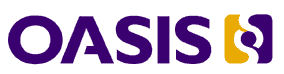 TOSCA Simple Profile in YAML Version 1.0Working Draft 02, Revision 04 2014Technical Committee:OASIS Topology and Orchestration Specification for Cloud Applications (TOSCA) TCChairs:Paul Lipton (paul.lipton@ca.com), CA TechnologiesSimon Moser (smoser@de.ibm.com), IBMEditors:Derek Palma (dpalma@vnomic.com), VnomicMatt Rutkowski (mrutkows@us.ibm.com), IBMThomas Spatzier (thomas.spatzier@de.ibm.com), IBMRelated work:This specification is related to:Topology and Orchestration Specification for Cloud Applications Version 1.0. 25 November 2013. OASIS Standard. http://docs.oasis-open.org/tosca/TOSCA/v1.0/os/TOSCA-v1.0-os.html.Declared XML namespaces:http://docs.oasis-open.org/tosca/ns/simple/yaml/1.0Abstract:This document defines a simplified profile of the TOSCA version 1.0 specification in a YAML rendering which is intended to simplify the authoring of TOSCA service templates.  This profile defines a less verbose and more human-readable YAML rendering, reduced level of indirection between different modeling artifacts as well as the assumption of a base type system. Status:This Working Draft (WD) has been produced by one or more TC Members; it has not yet been voted on by the TC or approved as a Committee Draft (Committee Specification Draft or a Committee Note Draft). The OASIS document Approval Process begins officially with a TC vote to approve a WD as a Committee Draft. A TC may approve a Working Draft, revise it, and re-approve it any number of times as a Committee Draft.URI patterns:Initial publication URI:http://docs.oasis-open.org/tosca/TOSCA-Simple-Profile-YAML/v1.0/csd01/TOSCA-Simple-Profile-YAML-v1.0-csd01.docPermanent “Latest version” URI:http://docs.oasis-open.org/tosca/TOSCA-Simple-Profile-YAML/v1.0/TOSCA-Simple-Profile-YAML-v1.0.docCopyright © OASIS Open 2014. All Rights Reserved.All capitalized terms in the following text have the meanings assigned to them in the OASIS Intellectual Property Rights Policy (the "OASIS IPR Policy"). The full Policy may be found at the OASIS website.This document and translations of it may be copied and furnished to others, and derivative works that comment on or otherwise explain it or assist in its implementation may be prepared, copied, published, and distributed, in whole or in part, without restriction of any kind, provided that the above copyright notice and this section are included on all such copies and derivative works. However, this document itself may not be modified in any way, including by removing the copyright notice or references to OASIS, except as needed for the purpose of developing any document or deliverable produced by an OASIS Technical Committee (in which case the rules applicable to copyrights, as set forth in the OASIS IPR Policy, must be followed) or as required to translate it into languages other than English.The limited permissions granted above are perpetual and will not be revoked by OASIS or its successors or assigns.This document and the information contained herein is provided on an "AS IS" basis and OASIS DISCLAIMS ALL WARRANTIES, EXPRESS OR IMPLIED, INCLUDING BUT NOT LIMITED TO ANY WARRANTY THAT THE USE OF THE INFORMATION HEREIN WILL NOT INFRINGE ANY OWNERSHIP RIGHTS OR ANY IMPLIED WARRANTIES OF MERCHANTABILITY OR FITNESS FOR A PARTICULAR PURPOSE.Table of Contents1	Objective	52	Summary of key TOSCA concepts	53	A “hello world” template for TOSCA Simple Profile in YAML	63.1 Requesting input parameters and providing output	64	TOSCA template for a simple software installation	75	Overriding behavior of predefined node types	86	TOSCA template for database content deployment	97	TOSCA template for a two-tier application	108	Using a custom script to establish a relationship in a template	139	Using custom relationship types in a TOSCA template	149.1 Definition of a custom relationship type	1510	Defining generic dependencies between nodes in a template	1511	Defining requirements on the hosting infrastructure for a software installation	1612	Defining requirements on a database for an application	1713	Grouping node templates	18Appendix A. TOSCA Simple Profile definitions in YAML	21A.1 TOSCA namespace and alias	21A.2 Parameter and property types	21A.3 TOSCA Entity and element definitions (meta-model)	22A.4 Service Template	42A.5 Service Template-level functions	50Appendix B. TOSCA normative type definitions	52B.1 Assumptions	52B.2 Requirement Types	52B.3 Capabilities Types	52B.4 Relationship Types	54B.5 Interfaces	55B.6 Node Types	57B.7 Artifact Types	65Appendix C. Non-normative type definitions	67C.1 Capability Types	67C.2 Node Types	67Appendix D. Use Cases	70D.1 Application Modeling Use Cases:	70Appendix E. Notes and Issues	78E.1 Known Extensions to TOSCA v1.0	78E.2 Issues to resolve in future drafts	79Appendix F. References	81F.1 Terminology	81F.2 Normative References	81F.3 Non-Normative References	81Appendix G. Acknowledgments	82Appendix H. Revision History	83Table of FiguresExample 1 - TOSCA Simple "Hello World"	6Example 2 - Template with input and output parameter sections	6Example 3 - Simple (MySQL) software installation on a TOSCA Compute node	7Example 4 - Node Template overriding its Node Type's "configure" interface	8Example 5 - Template for deploying database content on-top of MySQL DBMS middleware	9Example 6 - Basic two-tier application (web application and database server tiers)	11Example 7 – Providing a custom script to establish a connection	13Example 8 – A web application Node Template requiring a custom database connection type	14Example 9 - Defining a custom relationship type	15Example 10 - Simple dependency relationship between two nodes	16Example 11 - Grouping Node Templates with same scaling policy	18ObjectiveThe TOSCA Simple Profile in YAML specifies a rendering of TOSCA which aims to provide a more accessible syntax as well as a more concise and incremental expressiveness of the TOSCA DSL in order to minimize the learning curve and speed the adoption of the use of TOSCA to portably describe cloud applications. This proposal describes a YAML rendering for TOSCA. YAML is a human friendly data serialization standard (http://yaml.org/) with a syntax much easier to read and edit than XML. As there are a number of DSLs encoded in YAML, a YAML encoding of the TOSCA DSL makes TOSCA more accessible by these communities.This proposal prescribes an isomorphic rendering in YAML of a subset of the TOSCA v1.0 ensuring that TOSCA semantics are preserved and can be transformed from XML to YAML or from YAML to XML. Additionally, in order to streamline the expression of TOSCA semantics, the YAML rendering is sought to be more concise and compact through the use of the YAML syntax.Summary of key TOSCA conceptsThe TOSCA metamodel uses the concept of service templates to describe cloud workloads as a graph of node templates modeling the components a workload is made up of and as relationship templates modeling the relations between those components. TOSCA further provides a type system of node types to describe the possible building blocks for constructing a service template, as well as relationship type to describe possible kinds of relations. Both node and relationship types may define lifecycle operations to implement the behavior an orchestration engine can invoke when instantiating a service template. For example, a node type for some software product might provide a ‘create’ operation to handle the creation of an instance of a component at runtime, or a ‘start’ or ‘stop’ operation to handle a start or stop event triggered by an orchestration engine. Those lifecycle operations are backed by implementation artifacts such as scripts or Chef recipes that implement the actual behavior.An orchestration engine processing a TOSCA service template uses the mentioned lifecycle operations to instantiate single components at runtime, and it uses the relationship between components to derive the order of component instantiation. For example, during the instantiation of a two-tier application that includes a web application that depends on a database, an orchestration engine would first invoke the ‘create’ operation on the database component to install and configure the database, and it would then invoke the ‘create’ operation of the web application to install and configure the application (which includes configuration of the database connection).The TOSCA simple profile assumes a number of base types (node types and relationship types) to be supported by each compliant environment such as a ‘Compute’ node type, a ‘Network’ node type or a generic ‘Database’ node type (see Appendix B). Furthermore, it is envisioned that a large number of additional types for use in service templates will be defined by a community over time. Therefore, template authors in many cases will not have to define types themselves but can simply start writing service templates that use existing types. In addition, the simple profile will provide means for easily customizing existing types, for example by providing a customized ‘create’ script for some software.A “hello world” template for TOSCA Simple Profile in YAMLAs mentioned before, the TOSCA simple profile assumes the existence of a base set of node types (e.g., a ‘Compute’ node) and other types for creating TOSCA Service Templates. It is envisioned that many additional node types for building service templates will be created by communities. Consequently, a most basic TOSCA template for deploying just a single server would look like the following:Example  - TOSCA Simple "Hello World"The template above contains the definition of one single ‘Compute’ node template with predefined (hardcoded) values for number of CPUs, memory size, etc. When instantiated in a provider environment, the provider would allocate a physical or virtual server that meets those specifications. The set of properties of any node type, as well as their schema definition, is defined by the respective node type definitions, which a TOSCA orchestration engine can resolve to validate the properties provided in a template. Requesting input parameters and providing outputTypically, one would want to allow users to customize deployments by providing input parameters instead of using hardcoded values inside a template. In addition, it is useful to pass output that describes the deployed environment (such as the IP address of the deployed server) to the user. A refined service template with corresponding inputs and outputs sections is shown below.Example  - Template with input and output parameter sectionsNote that the inputs section of a TOSCA template allows for defining optional constraints on each input parameter to restrict possible user input. Further note that TOSCA provides for a set of intrinsic functions like get_input or get_property to reference elements within the template or to retrieve runtime values. TOSCA template for a simple software installationSoftware installations can be modeled in TOSCA as node templates that get related to the node template for a server on which the software shall be installed. With a number of existing software node types (e.g. either created by the TOSCA work group or a community) template authors can just use those node types for writing service templates as shown below. Example  - Simple (MySQL) software installation on a TOSCA Compute nodeThe example above makes use of a node type tosca.nodes.DBMS.MySQL for the mysql node template to install MySQL on a server. This node type allows for setting a property dbms_root_password to adapt the password of the MySQL root user at deployment. The set of properties and their schema has been defined in the node type definition. By means of the get_input function, a value provided by the user at deployment time is used as value for the dbms_root_password property. The same is true for the dbms_port property.The mysql node template is related to the db_server node template (of type tosca.nodes.Compute) via the requirements section to indicate where MySQL is to be installed. In the TOSCA metamodel, nodes get related to each other when one node has a requirement against some feature provided by another node. What kinds of requirements exist is defined by the respective node type. In case of MySQL, which is software that needs to be installed or hosted on a compute resource, the node type defines a requirement called host, which needs to be fulfilled by pointing to a node template of type tosca.nodes.Compute. Within the requirements section, all entries contain the name of a requirement as key and the identifier of the fulfilling entity as value, expressing basically a named reference to some other node. In the example above, the host requirement is fulfilled by referencing the db_server node template.Overriding behavior of predefined node typesNode types in TOSCA have associated implementations that provide the automation (e.g. in the form of scripts or Chef recipes) for lifecycle operations of a node. For example, the node type implementation for MySQL will provide the scripts to configure, start, or stop MySQL at runtime.If it is desired to use a custom script for one of the operation defined by a node type in the context of a specific template, the default implementation can be easily overridden by providing a reference to the own automation in the template as shown in the following example:Example  - Node Template overriding its Node Type's "configure" interfaceIn the example above, an own script for the configure operation of the MySQL node type’s lifecycle interface is provided. The path given in the example above is interpreted relative to the template file, but it would also be possible to provide an absolute URI to the location of the script.Operations defined by node types can be thought of as hooks into which automation can be injected. Typically, node type implementations provide the automation for those hooks. However, within a template, custom automation can be injected to run in a hook in the context of the one, specific node template (i.e. without changing the node type).TOSCA template for database content deploymentIn the example shown in section 4 the deployment of the MySQL middleware only, i.e. without actual database content was shown. The following example shows how such a template can be extended to also contain the definition of custom database content on-top of the MySQL DBMS software.Example  - Template for deploying database content on-top of MySQL DBMS middlewareIn the example above, the my_db node template or type tosca.nodes.Database.MySQL represents an actual MySQL database instance managed by a MySQL DBMS installation. In its artifacts section, the node template points to a  file (the database content deployment time. The requirements section of the my_db node template expresses that the database is hosted on a MySQL DBMS represented by the mysql node.Note that while it would be possible to define one node type and corresponding node templates that represent both the DBMS middleware and actual database content as one entity, TOSCA distinguishes between middleware node types and application layer node types. This allows at the one hand to have better re-use of generic middleware node types without binding them to content running on top, and on the other hand this allows for better substitutability of, for example, middleware components during the deployment of TOSCA models.TOSCA template for a two-tier applicationThe definition of multi-tier applications in TOSCA is quite similar to the example shown in section 4, with the only difference that multiple software node stacks (i.e., node templates for middleware and application layer components), typically hosted on different servers, are defined and related to each other. The example below defines a web application stack hosted on the web_server “compute” resource, and a database software stack similar to the one shown earlier in section 6 hosted on the db_server compute resource.Example  - Basic two-tier application (web application and database server tiers)The web application stack consists of the wordpress, the apache and the web_server node templates. The wordpress node template represents a custom web application of type tosca.nodes.WebApplication.WordPress which is hosted on an Apache web server represented by the apache node template. This hosting relationship is expressed via the host entry in the requirements section of the wordpress node template. The apache node template, finally, is hosted on the web_server compute node.The database stack consists of the wordpress_db, the mysql and the db_server node templates. The wordpress_db node represents a custom database of type tosca.nodes.Database.MySQL which is hosted on a MySQL DBMS represented by the mysql node template. This node, in turn, is hosted on the db_server compute node.The wordpress node requires the wordpress_db node, since the WordPress application needs a database to store its data in. This relationship is established through the database entry in the requirements section of the wordpress node template. For configuring the WordPress web application, information about the database to connect to is required as input to the configure operation. Therefore, the respective input parameters (as defined for the configure operation of node type tosca.nodes.WebApplication.WordPress – see section 6) are mapped to properties of the wordpress_db node via the get_property function.Note: besides the configure operation of the wordpress node template, more operations would be listed in a complete TOSCA template. Those other operations have been omitted for the sake of brevity.Using a custom script to establish a relationship in a templateIn previous examples, the template author did not have to think about explicit relationship types to be used to link a requirement of a node to another node of a model, nor did the template author have to think about special logic to establish those links. For example, the host requirement in previous examples just pointed to another node template and based on metadata in the corresponding node type definition the relationship type to be established is implicitly given.In some cases it might be necessary to provide special processing logic to be executed when establishing relationships between nodes at runtime. For example, when connecting the WordPress application from previous examples to the MySQL database, it might be desired to apply custom configuration logic in addition to that already implemented in the application node type.  In such a case, it is possible for the template author to provide a custom script as implementation for an operation to be executed at runtime as shown in the following example.Example  – Providing a custom script to establish a connectionFrom metadata in the node type definitions of WordPress and MySQL it is clear that a ConnectsTo relationship will be used to establish the link between the wordpress node and the wordpress_db node at runtime. The ConnectsTo relationship type (see B.4.4) defines an interface with operations that get executed when establishing the relationship. For one of those operations – pre_configure_source – a custom script wp_db_configure.sh is provided. In this example, it is assumed that this script is located at a location relative to the referencing service template, perhaps provided in some application packaging format (e.g., the TOSCA Cloud Service Archive (CSAR) format).This approach allows for conveniently hooking in custom behavior without having to define a completely new derived relationship type.Using custom relationship types in a TOSCA templateIn the previous section it was shown how custom behavior can be injected by specifying scripts inline in the requirements section of node templates. When the same custom behavior is required in many templates, it does make sense to define a new relationship type that encapsulates the custom behavior in a re-usable way instead of repeating the same reference to a script (or even references to multiple scripts) in many places.Such a custom relationship type can then be used in templates as shown in the following example.Example  – A web application Node Template requiring a custom database connection typeIn the example above, a special relationship type my.types.WordpressDbConnection is specified for establishing the link between the wordpress node and the wordpress_db node through the use of the relationship_type (keyword) attribute in the database reference. It is assumed, that this special relationship type provides some extra behavior (e.g., an operation with a script) in addition to what a generic “connects to” relationship would provide. The definition of this custom relationship type is shown in the following section.Definition of a custom relationship typeThe following YAML snippet shows the definition of the custom relationship type used in the previous section. This type derives from the base “ConnectsTo” and overrides one operation defined by that base relationship type. For the pre_configure_source operation defined in the Configure interface of the ConnectsTo relationship type, a script implementation is provided. It is again assumed that the custom configure script is located at a location relative to the referencing service template, perhaps provided in some application packaging format (e.g., the TOSCA Cloud Service Archive (CSAR) format).Example  - Defining a custom relationship typeIn the above example, the Configure interface is the specified alias or shorthand name for the TOSCA interface type with the full name of tosca.interfaces.relationship.Configure which is defined in the appendix.Defining generic dependencies between nodes in a templateIn some cases it can be necessary to define a generic dependency between two nodes in a template to influence orchestration behavior, i.e. to first have one node processed before another dependent node gets processed. This can be done by using the generic dependency requirement which is defined by the TOSCA Root Node Type and thus gets inherited by all other node types in TOSCA (see section B.6.1).Example  - Simple dependency relationship between two nodesAs in previous examples, the relation that one node depends on another node  is expressed in the requirements section using dependency that exists for all node types in TOSCA. Even if the creator of the MyApplication node type did not define a specific requirement for SomeService (similar to the database requirement in the example in section 8), the template author who knows that there is a timing dependency and can use the generic dependency requirement to express that constraint using the very same syntax as used for all other references.Defining requirements on the hosting infrastructure for a software installationInstead of defining software installations and the hosting infrastructure (the servers) in the same template, it is also possible to define only the software components of an application in a template and just express constrained requirements against the hosting infrastructure. At deployment time, the provider can then do a late binding and dynamically allocate or assign the required hosting infrastructure and place software components on top.The following example shows how such generic hosting requirements can be expressed in the requirements section of node templates.In the example above, it is expressed that the mysql component requires a host of type Compute. In contrast to previous examples, there is no reference to any node template but just a specification of the type of required node. At deployment time, the provider will thus have to allocate or assign a resource of the given type.In the constraints section, the characteristics of the required compute node can be narrowed down by defining boundaries for the memory size, number of CPUs, etc. Those constraints can either be expressed by means of concrete values (e.g. for the os_arch attribute) which will require a perfect match, or by means of qualifier functions such as greater_or_equal.Defining requirements on a database for an applicationIn the same way requirements can be defined on the hosting infrastructure for an application, it is possible to express requirements against application or middleware components such as a database that is not defined in the same template. The provider may then allocate a database by any means, e.g. using a database-as-a-service solution.In the example above, the application my_app needs a MySQL database, where the version of MySQL must be 5.5 or higher. The example shows an additional feature of referencing a property of the database to get the database connection endpoint URL at runtime via the get_ref_property intrinsic function. In contrast to the get_property function used in earlier examples, which assumes that a node template in the same service template is referenced, the get_ref_property function allows for getting a property via a reference expressed in the requirements section. The first argument is the name of a reference – database in the example above – and the second argument is the name of the property of the referenced node, which must be defined by the respective node type tosca.types.nodes.MySQLDatabase.Grouping node templatesIn designing applications composed of several interdependent software components (or nodes) it is often desirable to manage these components as a named group.  This can provide an effective way of associating policies (e.g., scaling, placement, security or other) that orchestration tools can apply to all the components of group during deployment or during other lifecycle stages.In many realistic scenarios it is desirable to include scaling capabilities into an application to be able to react on load variations at runtime. The example below shows the definition of a scaling web server stack, where a variable number of servers with apache installed on them can exist, depending on the load on the servers.Example  - Grouping Node Templates with same scaling policyThe example first of all uses the concept of grouping to express which components (node templates) need to be scaled as a unit – i.e. the compute nodes and the software on-top of each compute node. This is done by defining the webserver_group in the groups section of the template and by adding both the apache node template and the server node template as a member to the group.Furthermore, a scaling policy is defined for the group to express that the group as a whole (i.e. pairs of server node and the apache component installed on top) should scale up or down under certain conditions.In cases where no explicit binding between software components and their hosting compute resources is defined in a template, but only requirements are defined as has been shown in section 11, a provider could decide to place software components on the same host if their hosting requirements match, or to place them onto different hosts.It is often desired, though, to influence placement at deployment time to make sure components get collocation or anti-collocated. This can be expressed via grouping and policies as shown in the example below.In the example above, both software components wordpress and mysql have identical hosting requirements. Therefore, a provider could decide to put both on the same server. By defining a group of the two components and attaching an anti-collocation policy to the group it can be made sure, though, that both components are put onto different hosts at deployment time.TOSCA Simple Profile definitions in YAMLThis section describes all of the YAML block structure for all keys and mappings that are defined for the TOSCA Version 1.0 Simple Profile specification that are needed to describe a TOSCA Service Template (in YAML).TOSCA namespace and aliasThe following table defines the namespace alias and (target) namespace values that SHALL be used when referencing the TOSCA Simple Profile version 1.0 specification.Parameter and property typesThis clause describes the primitive types that are used for declaring normative properties, parameters and grammar elements throughout this specification.Referenced YAML TypesMany of the types we use in this profile are built-in types from the YAML 1.2 specification (i.e., tag:yaml.org,2002). The following table declares the valid YAML type URIs and aliases that SHALL be used when possible when defining parameters or properties within TOSCA Service Templates using this specification:NotesThe “string” type is the default type when not specified on a parameter or property declaration.While YAML supports further type aliases, such as “str” for “string”, the TOSCA Simple Profile specification promotes the fully expressed alias name for clarity.TOSCA typesThis specification defines the following types that may be used when defining properties or parameters.versionTOSCA supports the concept of “reuse” of type definitions, as well as template definitions which could be version and change over time.  It is important to provide a reliable, normative means to represent a version string which enables the comparison and management of types and templates over time. Therefore, the TOSCA TC intends to provide a normative version type (string) for this purpose in future Working Drafts of this specification.TOSCA Entity and element definitions (meta-model)This section defines all modelable entities that comprise the TOSCA Version 1.0 Simple Profile specification along with their key names, grammar and requirements. Description elementThis optional element provides a means include single or multiline descriptions within a TOSCA Simple Profile template as a scalar string value.KeynameThe following keyname is used to provide a description within the TOSCA Simple Profile specification:GrammarThe description element is a YAML string.  ExamplesSimple descriptions are treated as a single literal that includes the entire contents of the line that immediately follows the description key: The YAML “folded” style may also be used for multi-line descriptions which “folds” line breaks as space characters.NotesUse of “folded” style is discouraged for the YAML string type apart from when used with the description keyname.Constraint clauseA constraint clause defines an operation along with one or more compatible values that can be used to define a constraint on a property or parameter’s allowed values when it is defined in a TOSCA Service Template or one of its entities.Operator keynamesThe following is the list of recognized operators (keynames) when defining constraint clauses:In the Value Type column above, an entry of “comparable” includes integer, float, timestamp, string and version types, while an entry of “any” refers to any type allowed in the TOSCA simple profile in YAML.GrammarConstraint clauses take one of the following forms:In the above definition, the pseudo values that appear in angle brackets have the following meaning:operator: represents a required operator from the specified list shown above (see section A.3.2.1 “Operator keynames”).scalar_value, scalar_value_x: represents a required scalar (or atomic quantity) that can hold only one value at a time.  This will be a value of a primitive type, such as an integer or string that is allowed by this specification.value_x: represents a required value of the operator that is not limited to scalars.reqular_expression_value: represents a regular expression (string) value.ExamplesConstraint clauses used on parameter or property definitions:NotesValues provided by the operands (i.e., values and scalar values) SHALL be type-compatible with their associated operations.Future drafts of this specification will detail the use of regular expressions and reference an appropriate standardized grammar.Constraints elementThe Constraints element specifies a sequenced list of constraints on one or more of the Service Template’s properties, parameters or other typed elements of the TOSCA Simple Profile. A constraints element is represented as a YAML block collection that contains a sequenced list of nested constraint clauses.KeynameThe following keyname is used to provide a list of constraints within the TOSCA Simple Profile specification:GrammarThe constraints element is described as a YAML block collection that contains a sequence of constraint clauses:In the above definition, the pseudo values that appear in angle brackets have the following meaning:some_typed_property: represents the name of a typed property definition, as a string, which can be associated to a TOSCA entity. For example, a property (definition) can be declared as part of a Node Type or Node Template definition or it can be used to define an input or output property (parameter) for a Service Template’s.constraint_clause_x: represents constraint clauses for the associated property or parameter.ExamplesConstraint on an integer-typed parameter definition:Constraints on a string-typed parameter definition: NotesConstraints of properties or parameters SHOULD be type-compatible with the type defined for that property or parameter.In the TOSCA v1.0 specification constraints are expressed in the XML Schema definitions of Node Type properties referenced in the PropertiesDefinition element of NodeType definitions.Operation definitionAn operation definition defines a named function or procedure that can be bound to an implementation artifact (e.g., a script).KeynamesThe following is the list of recognized keynames recognized for a TOSCA operation definition:GrammarThe full grammar for expressing an operation is as follows:In addition, the following simplified grammar may also be used (where a full definition is not necessary):In the above definitions, the pseudo values that appear in angle brackets have the following meaning:operation_name: represents the required name of the operation as a string.operation_description: represents the optional description string for the corresponding operation_name.implementation_artifact_name: represents the name (string) of artifact definition (defined elsewhere), or the direct name of an implementation artifact’s relative filename (e.g., a service template-relative, path-inclusive filename or absolute file location using a URL).NotesImplementation artifact file names (e.g., script filenames) may include file directory path names that are relative to the TOSCA service template file itself when packaged within a TOSCA Cloud Service ARchive (CSAR) file.Artifact definitionAn artifact definition defines a named, typed file that can be associated with Node Type or Node Template and used by orchestration engine to facilitate deployment and implementation of interface operations.KeynamesThe following is the list of recognized keynames recognized for a TOSCA property definition:GrammarNamed artifact definitions have the following grammar:In the above definition, the pseudo values that appear in angle brackets have the following meaning:artifact_name: represents the required name of the artifact definition as a string.artifact_file_URI: represents the required URI string (relative or absolute) which can be used to locate the artifact’s file.artifact_type_name: represents the required artifact type the artifact definition is based upon.artifact_description: represents the optional description string for the corresponding artifact_name.artifact_mime_type_name: represents the optional, explicit Mime Type (as a string) for the associated artifact definition when it is not clear from the file description.ExampleThe following represents an artifact definition:Artifacts elementThe Artifacts element is used to associate one or more typed artifact definitions with a TOSCA Node Type or Node Template. KeynamesThe following keyname is used to declare a list of requirements within the TOSCA Simple Profile specification:GrammarThe requirements element is described by a YAML block collection that contains a sequenced list of definitions:In the above definition, the pseudo values that appear in angle brackets have the following meaning:some_typed_entity_name: represents the name (string) of a typed TOSCA entity (e.g., a Node Type, Node Template) that has, as part of its definition, a list of artifacts.artifact_definition_x: represents one or more Artifact definitions for the associated entity.ExamplesThe following examples show capability definitions in both simple and full forms being associated to Node Types:Interface definitionAn interface definition defines a named interface that can be associated with a Node or Relationship Type KeynamesThe following is the list of recognized keynames recognized for a TOSCA interface definition:GrammarThe following keyname is used to provide a list of properties within the TOSCA Simple Profile specification:In the above definition, the pseudo values that appear in angle brackets have the following meaning:interface_definition_name: represents the required name of the interface definition as a string.operation_definition_x: represents the required name of one or more operation definitions.ExamplesInterfaces elementThe Interfaces element describes a list of one or more interface definitions for a modelable entity (e.g., a Node or Relationship Type) as defined within the TOSCA Simple Profile specification.  Each interface definition contains one or more interfaces for operations that can be invoked on the associated entity.KeynameThe following keyname is used to declare a list of interfaces definitions within the TOSCA Simple Profile specification:Grammar In the above definition, the pseudo values that appear in angle brackets have the following meaning:interface_defn_name_x: represents one or more names of valid TOSCA interface definitions.ExampleProperty definitionA property definition defines a named, typed value and related data that can be associated with an entity defined in this specification.  It is used to associate a transparent property or characteristic of that entity which can either be set on or retrieved from it.KeynamesThe following is the list of recognized keynames recognized for a TOSCA property definition:GrammarNamed property definitions have the following grammar:In the above definition, the pseudo values that appear in angle brackets have the following meaning:property_name: represents the required name of the property as a string.property_type: represents the required data type of the property.property_required: represents an optional boolean value (true or false) indicating whether or not the property is required.  If this keyname is not present on a property definition, then the property SHALL be considered required (i.e., true) by default.default_value: contains a type-compatible value that may be used as a default if not provided by another means.property_description: represents the optional description of the propertyproperty_constraints: represents the optional sequenced list of one or more constraint clauses (as shown in the constraints element) on the property definition.ExampleThe following represents a required property definition:NotesThis element directly maps to the PropertiesDefinition element defined as part of the schema for most type and entities defined in the TOSCA v1.0 specification.Properties elementThe Properties element describes one or more typed properties that can be associated with a modelable TOSCA entity (e.g., Node Types, Node Templates, Artifact Types, etc.).  KeynameThe following keyname is used to declare a list of properties within the TOSCA Simple Profile specification:GrammarThe properties element is described as a YAML block collection that contains a list of property definitions:In the above definition, the pseudo values that appear in angle brackets have the following meaning:some_typed_entity_name: represents the name of a typed TOSCA entity (e.g., a Node Type, Node Template, Relationship Type, etc.) that has, as part of its definition, a list of properties.property_defn_x: represents one or more property definitions for the associated entity.ExamplesThe following example shows property definitions being associated to a Node Type:Capability definitionA capability definition defines a named, typed set of data that can be associated with Node Type or Node Template to describe a transparent capability or feature of the software component the node describes.KeynamesThe following is the list of recognized keynames recognized for a TOSCA capability definition:GrammarNamed capability definitions have one of the following grammars:In the above definition, the pseudo values that appear in angle brackets have the following meaning:capability_defn_name: represents the name of a capability definition as a string.capability_type: represents the required capability type the capability definition is based upon.property_definitions: represents the optional list of property definitions for the capability definition.ExampleThe following examples show capability definitions in both simple and full forms: NotesThis definition directly maps to the CapabilitiesDefinition of the Node Type entity as defined in the TOSCA v1.0 specification.Capabilities elementThe Capabilities element is used to associate one or more typed capabilities definitions with a TOSCA Node Type or Node Template.  KeynameThe following keyname is used to declare a list of capabilities within the TOSCA Simple Profile specification:GrammarThe capabilities element is described by a YAML block collection that contains a list of capability definitions:In the above definition, the pseudo values that appear in angle brackets have the following meaning:some_typed_entity_name: represents the name of a typed TOSCA entity (e.g., a Node Type, Node Template) that has, as part of its definition, a list of capabilities.capability_definition_x: represents one or more Capability definitions for the associated entity.ExamplesThe following examples show capability definitions in both simple and full forms being associated to Node Types:Notes This element directly maps to the Capabilities element defined as part of the schema for the Node Template entity as defined in the TOSCA v1.0 specification.The TOSCA Root node type provides a generic named Feature capability (i.e., tosca.capabilities.Feature) called “feature” that nodes that derive from it may readily extend to export a significant capability the node supplies.  Requirements elementThe Requirements element describes one or more typed requirements (dependencies) of a modelable entity (e.g., Node Types, Node Templates, Artifact Types, etc.) defined within the TOSCA Simple Profile specification.  A requirements element is represented as a YAML block collection that contains a sequenced list of nested requirement definitions.KeynamesThe following keyname is used to declare a list of requirements within the TOSCA Simple Profile specification:The following is the list of recognized keynames recognized for a TOSCA requirement definition:GrammarThe requirements element is described by a YAML block collection that contains a sequenced list of requirement definitions:Where each named requirement definition has one of the following forms:In the above definition, the pseudo values that appear in angle brackets have the following meaning:some_typed_entity_name: represents the name (a string) of a typed TOSCA entity (e.g., a Node Type, Node Template) that has, as part of its definition, a sequenced list of requirements.requirement_name: represents the name of a requirement definition as a string.capability_type_name: represents the name of a capability type (exported by a Node Type or Template) that the requirement would be fulfilled by.node_name: represents the name of a Node Type or Node Template as a string.relationship_name: represents the name of an explicit, relationship type or definition to be used when relating the node the requirement appears in to another node.ExampleA web application requires hosting (with the named relationship of ‘host’) on a web server that is defined elsewhere within the Service Template as a node template with the name ‘my_web_server’.  Similarly, the web application requires a connection to a database (using the named relationship ‘database’) to another node template named ‘my_database’.  However, the connection between the web application and the database further requires a custom relationship designated by the keyword ‘relationship_type’ and having the custom relationship type definition name of ‘my.types.CustomDbConnection’.NotesThis element directly maps to the Requirements element defined as part of the schema for the Node Templates entity (as part of a Service Template’s Topology Template), as well as the matching RequirementsDefinition of the Node Type entity as defined in the TOSCA v1.0 specification.Artifact TypeAn Artifact Type is a reusable entity that defines the type of one or more files which Node Types or Node Templates can have dependent relationships and used during operations such as during installation or deployment. KeynamesThe following is the list of recognized keynames recognized for a TOSCA Artifact Type definition:GrammarIn the above definition, the pseudo values that appear in angle brackets have the following meaning:artifact_type_name: represents the name of the Artifact Type being declared as a string.parent_artifact_type_name: represents the name of the Artifact Type this Artifact Type definition derives from (i.e., its “parent” type).artifact_description: represents the optional description string for the corresponding artifact_type_name.mime_type_string: represents the Multipurpose Internet Mail Extensions (MIME) standard string value that describes the file contents for this type of artifact as a string. file_extension_x: represents one or more recognized file extensions for this type of artifact as strings.property_definitions: represents the optional list of property definitions for the artifact type.ExamplesCapability Type A Capability Type is a reusable entity that describes a kind of capability that a Node Type can declare to expose.  Requirements (implicit or explicit) that are declared as part of one node can be matched to (i.e., fulfilled by) the Capabilities declared by other node.The following is the list of recognized keynames recognized for a TOSCA Capability Type definition:GrammarIn the above definition, the pseudo values that appear in angle brackets have the following meaning:capability_type_name: represents the name of the Capability Type being declared as a string.parent_capability_type_name: represents the name of the Capability Type this Capability Type definition derives from (i.e., its “parent” type).capability_description: represents the optional description string for the corresponding capability_type_name.property_definitions: represents an optional list of property definitions that the capability type exports.ExampleRequirement Type A Requirement Type is a reusable entity that describes a kind of requirement that a Node Type can declare to expose.  The TOSCA Simple Profile seeks to simplify the need for declaring specific Requirement Types from nodes and instead rely upon nodes declaring their features sets using TOSCA Capability Types along with a named Feature notation.Currently, there are no use cases in this TOSCA Simple Profile in YAML specification that utilize an independently defined Requirement Type.  This is a desired effect as part of the simplification of the TOSCA v1.0 specification.Relationship TypeA Relationship Type is a reusable entity that defines the type of one or more relationships between Node Types or Node Templates. KeynamesThe following is the list of recognized keynames recognized for a TOSCA Relationship Type definition:GrammarIn the above definition, the pseudo values that appear in angle brackets have the following meaning:relationship_type_name: represents the name of the Relationship Type being declared as a string.parent_relationship_type_name: represents the name (string) of the Relationship Type this Relationship Type definition derives from (i.e., its “parent” type).relationship_description: represents the optional description string for the corresponding relationship_type_name.property_definitions: represents the optional list of property definitions for the Relationship Type.interface_definitions: represents the optional list of one or more named interface definitions supported by the Relationship Type.entity_name_or_type_x: represents one or more valid target (types) for the relationship (e.g., Node Types, Capability Types, etc.).Best PracticesThe TOSCA Root relationship type (tosca.relationships.Root) provides a standard configuration interface (tosca.interfaces.relationship.Configure) that SHOULD be used where possible when defining new relationships types.ExamplesNode TypeA Node Type is a reusable entity that defines the type of one or more Node Templates. As such, a Node Type defines the structure of observable properties via a Properties Definition, the Requirements and Capabilities of the node as well as its supported interfaces.The following is the list of recognized keynames recognized for a TOSCA Node Type definition:Grammar In the above definition, the pseudo values that appear in angle brackets have the following meaning:node_type_name: represents the name of the Node Type being declared.parent_node_type_name: represents the name (string) of the Node Type this Node Type definition derives from (i.e., its “parent” type).node_type_description: represents the optional description string for the corresponding node_type_name.property_definitions: represents the optional list of property definitions for the Node Type.requirement_definitions: represents the optional sequenced list of requirement definitions for the Node Type.capability_definitions: represents the optional list of capability definitions for the Node Type.interface_definitions: represents the optional list of one or more named interface definitions supported by the Node Type.artifact_definitions: represents the optional list of artifact definitions for the Node Template that augment those provided by its declared Node Type.Best PracticesIt is recommended that all Node Types SHOULD derive directly (as a parent) or indirectly (as an ancestor) of the TOSCA “Root” Node Type (i.e., tosca.nodes.Root) to promote compatibility and portability.  However, it is permitted to author Node Types that do not do so.ExampleNode Template definitionA Node Template specifies the occurrence of a manageable software component as part of an application’s topology model which is defined in a TOSCA Service Template.  Node template is an instance of a specified Node Type and can provide customized properties, constraints or operations which override the defaults provided by its Node Type and its implementations.The following is the list of recognized keynames recognized for a TOSCA Node Template definition:Grammar In the above definition, the pseudo values that appear in angle brackets have the following meaning:node_template_name: represents the name of the Node Template being declared.node_type_name: represents the name of the Node Type this Node Template is based upon.node_template_description: represents the optional description string for the corresponding node_template_name.property_definitons: represents the optional list of property definitions for the Node Template that augment those provided by its declared Node Type.requirement_definitions: represents the optional sequenced list of requirement definitions for the Node Template that augment those provided by its declared Node Type.capability_definitions: represents the optional list of capability definitions for the Node Template that augment those provided by its declared Node Type.interface_definitions: represents the optional list of interface definitions for the Node Template that augment those provided by its declared Node Type.artifact_definitions: represents the optional list of artifact definitions for the Node Template that augment those provided by its declared Node Type.ExampleService Template A TOSCA Definitions YAML document contains element definitions of building blocks for cloud application, or complete models of cloud applications. This section describes the top-level structural elements (i.e., YAML keys) which are allowed to appear in a TOSCA Definitions YAML document.KeynamesA TOSCA Definitions file contains the following element keynames:GrammarThe overall structure of a TOSCA Service Template and its top-level key collations using the TOSCA Simple Profile is shown below:Top-level key definitionstosca_definitions_versionThis required element provides a means include a reference to the TOSCA Simple Profile specification within the TOSCA Definitions YAML file.  It is an indicator for the version of the TOSCA grammar that should be used to parse the remainder of the document.KeywordGrammarSingle-line form:Examples:TOSCA Simple Profile version 1.0 specification using the defined namespace alias (see Section A.1):TOSCA Simple Profile version 1.0 specification using the fully defined (target) namespace (see Section A.1):template_nameThis optional element declares the optional name of service template as a single-line string value.KeywordGrammarExampleNotesSome service templates are designed to be referenced and reused by other service templates.  Therefore, in these cases, the template_name value SHOULD be designed to be used as a unique identifier through the use of namespacing techniques.  template_author This optional element declares the optional author(s) of the service template as a single-line string value.KeywordGrammarExampletemplate_versionThis element declares the optional version of the service template as a single-line string value.KeywordGrammarExampleNotes:Some service templates are designed to be referenced and reused by other service templates and have a lifecycle of their own.  Therefore, in these cases, a template_version value SHOULD be included and used in conjunction with a unique template_name value to enable lifecycle management of the service template and its contents.  DescriptionThis optional element provides a means include single or multiline descriptions within a TOSCA Simple Profile template as a scalar string value.KeywordimportsThis optional element provides a way to import a block sequence of one or more TOSCA Definitions documents.  TOSCA Definitions documents can contain reusable TOSCA type definitions (e.g., Node Types, Relationship Types, Artifact Types, etc.) defined by other authors.  This mechanism provides an effective way for companies and organizations to define normative types and/or describe their software applications for reuse in other TOSCA Service Templates.KeywordGrammar ExampleinputsThis optional element provides a means to define parameters, their allowed values via constraints and default values within a TOSCA Simple Profile template.This section defines template-level input parameter section.Treat input parameters as fixed global variables (not settable within template)If not in input take default (nodes use default)GrammarExamplesSimple example without any constraints:Example with constraints:NotesThe parameters (properties) that are listed as part of the inputs block could be mapped to PropertyMappings provided as part of BoundaryDefinitions as described by the TOSCA v1.0 specification.  node_templatesThis element lists the Node Templates that describe the (software) components that are used to compose cloud applications.KeywordGrammarExampleNotesThe node templates listed as part of the node_templates block can be mapped to the list of NodeTemplate definitions provided as part of TopologyTemplate of a ServiceTemplate as described by the TOSCA v1.0 specification.  node_typesThis element lists the Node Types that provide the reusable type definitions for software components that Node Templates can be based upon.KeywordGrammar ExampleNotesThe node types listed as part of the node_types block can be mapped to the list of NodeType definitions as described by the TOSCA v1.0 specification.  relationship_typesThis element lists the Relationship Types that provide the reusable type definitions that can be used to describe dependent relationships between Node Templates or Node Types.KeywordGrammar Examplecapability_typesThis element lists the Capability Types that provide the reusable type definitions that can be used to describe features Node Templates or Node Types can declare they support.KeywordGrammar ExamplegroupsThe group construct is a composition element used to group one or more node templates within a TOSCA Service Template.KeywordGrammar ExampleoutputsThis optional element provides a means to define the output parameters that are available from a TOSCA Simple Profile service template.KeywordGrammar ExampleService Template-level functionsThis section includes functions that are supported for use within a TOSCA Service Template.Property functionsget_input get_input is used to retrieve the  values of  properties declared within the inputs section of the a service template.get_propertyget_property is used to retrieve property values between entities defined in the same service template. get_ref_propertyget_ref_property is used by an entity to obtain a property value from another entity reference tthe other entity (which may be bound at runtime).Navigation functionsThis version of the TOSCA Simple Profile does not define any model navigation functions.TOSCA normative type definitionsThe declarative approach is heavily dependent of the definition of basic types that a declarative container must understand. The definition of these types must be very clear such that the operational semantics can be precisely followed by a declarative container to achieve the effects intended by the modeler of a topology in an interoperable manner. AssumptionsAssumes alignment with/dependence on XML normative types proposal for TOSCA v1.1Assumes that the normative types will be versioned and the TOSCA TC will preserve backwards compatibility.Assumes that security and access control will be addressed in future revisions or versions of this specification.Requirement Types There are no normative Requirement Types currently defined in this working draft.Capabilities Typestosca.capabilities.RootThis is the default (root) TOSCA Capability Type definition that all other TOSCA Capability Types derive from.  Definitiontosca.capabilities.FeatureThis is the default TOSCA type that should be extended to define any named feature of a node. Definitiontosca.capabilities.ContainerThe Container capability, when included on a Node Type or Template definition, indicates that the node can act as a container for (or a host for) one or more other declared Node Types.Definitiontosca.capabilities.EndpointThis is the default TOSCA type that should be used or extended to define a network endpoint capability.PropertiesDefinitiontosca.capabilities.DatabaseEndpointThis is the default TOSCA type that should be used or extended to define a specialized database endpoint capability.PropertiesDefinitionRelationship Typestosca.relationships.RootThis is the default (root) TOSCA Relationship Type definition that all other TOSCA Relationship Types derive from.  Definitiontosca.relationships.DependsOnThis type represents a general dependency relationship between two nodes.Definitiontosca.relationships.HostedOnThis type represents a hosting relationship between two nodes.Definitiontosca.relationships.ConnectsToThis type represents a network connection relationship between two nodes.DefinitionInterfacesInterfaces are reusable entities that define a set of operations that that can be included as part of a Node type or Relationship Type definition. Each named operations may have code or scripts associated with them that orchestrators can execute for when transitioning an application to a given state.NotesDesigners of Node or Relationship types are not required to actually provide/associate code or scripts with every operation for a given interface it supports.  In these cases, orchestrators SHALL consider that a “No Operation” or “no-op”.Template designers MAY provide or override code or scripts provided by a type for a specified interface defined for the type (even if the type itself does not provide a script for that operation).tosca.interfaces.node.ifecycle.StandardThis lifecycle interface defines the essential, normative operations that TOSCA nodes may support.    Definitiontosca.interfaces.relationship.ConfigureThe lifecycle interfaces define the essential, normative operations that each TOSCA Relationship Types may support.    DefinitionNode Typestosca.nodes.RootThe TOSCA Root Node Type is the default type that all other TOSCA base Node Types derive from.  This allows for all TOSCA nodes to have a consistent set of features for modeling and management (e.g., consistent definitions for requirements, capabilities and lifecycle interfaces). PropertiesDefinitionAdditional RequirementsAll Node Type definitions that wish to adhere to the TOSCA Simple Profile SHOULD extend from the TOSCA Root Node Type to be assured of compatibility and portability across implementations.tosca.nodes.ComputeThe TOSCA Compute node represents one or more real or virtual processors of software applications or services along with other essential local resources.  Collectively, the resources the compute node represents can logically be viewed as a (real or virtual) “server”.PropertiesDefinitionAdditional RequirementsPlease note that the string values for the properties “os_arch”, “os_type” and “os_distribution” SHALL be normalized to lowercase by processors of the service template for matching purposes.  For example, if an “os_type” value is set to either “Linux”, “LINUX” or “linux” in a service template, the processor would normalize all three values to “linux” for matching purposes.tosca.nodes.SoftwareComponentThe TOSCA SoftwareComponent node represents a generic software component that can be managed and run by a TOSCA Compute Node Type. PropertiesDefinitionAdditional RequirementsNodes that can directly be managed and run by a TOSCA Compute Node Type SHOULD extend from this type.tosca.nodes.WebServerThis TOSA WebServer Node Type represents an abstract software component or service that is capable of hosting and providing management operations for one or more WebApplication nodes.PropertiesDefinitionAdditional Requirementstosca.nodes.WebApplicationThe TOSCA WebApplication node represents a software application that can be managed and run by a TOSCA WebServer node.  Specific types of web applications such as Java, etc. could be derived from this type. PropertiesDefinitionAdditional RequirementsNonetosca.nodes.DBMSThe TOSCA DBMS node represents a typical relational, SQL Database Management System software component or service.PropertiesDefinitionAdditional RequirementsNonetosca.nodes.DatabaseBase type for the schema and content associated with a DBMS.The TOSCA Database node represents a logical database that can be managed and hosted by a TOSCA DBMS node.PropertiesDefinitionAdditional RequirementsNonetosca.nodes.ObjectStorageThe TOSCA ObjectStorage node represents storage that provides the ability to store data as objects (or BLOBs of data) without consideration for the underlying filesystem or devices.PropertiesDefinitionAdditional RequirementsNoneNotes:Subclasses of the ObjectStorage node may impose further constraints on properties such as store_name, such as minimum and maximum lengths or include regular expressions to constrain allowed characters.tosca.nodes.BlockStorageThe TOSCA BlockStorage node currently represents a server-local block storage device (i.e., not shared) offering evenly sized blocks of data from which raw storage volumes can be created. Note: In this draft of the TOSCA Simple Profile, distributed or Network Attached Storage (NAS) are not yet considered (nor are clustered file systems), but the TC plans to do so in future drafts. PropertiesDefinitionAdditional RequirementsNonetosca.nodes.NetworkThe TOSCA Network node represents a simple, logical network service.Note: This base Node Type will be further developed in future drafts of this specification.PropertiesDefinitionAdditional RequirementsTBDArtifact TypesTOSCA Artifacts represent the packages and imperative used by the orchestrator when invoking TOSCA Interfaces on Node or Relationship Types.  Currently, artifacts are logically divided into three categories:Deployment Types:  includes those artifacts that are used during deployment (e.g., referenced on create and install operations) and include packaging files such as RPMs, ZIPs, or TAR files.Implementation Types: includes those artifacts that represent imperative logic and are used to implement TOSCA Interface operations.  These typically include scripting languages such as Bash (.sh), Chef and Puppet.Runtime Types: includes those artifacts that are used during runtime by a service or component of the application.  This could include a library or language runtime that is needed by an application such as a PHP or Java library.Note: Normative TOSCA Artifact Types will be developed in future drafts of this specification.tosca.artifacts.RootThis is the default (root) TOSCA Artifact Type definition that all other TOSCA base Artifact Types derive from.  Definitiontosca.artifacts.FileThis artifact type is used when an artifact definition needs to have its associated file simply treated as a file and no special handling/handlers are invoked.DefinitionImplementation TypesScript Typestosca.artifacts.impl.BashThis artifact type represents a Bash script type that contains Bash commands that can be executed on the Unix Bash shell.  DefinitionNon-normative type definitionsThis section defines non-normative types used in examples or use cases within this specification.Capability Typestosca.capabilities.DatabaseEndpoint.MySQLThis type defines a custom MySQL database endpoint capability. PropertiesDefinitionNode Typestosca.nodes.Database.MySQLPropertiesDefinitiontosca.nodes.DBMS.MySQLPropertiesDefinitiontosca.nodes.WebServer.ApachePropertiesDefinitiontosca.nodes.WebApplication.WordPressPropertiesDefinitionApplication Modeling Use CasesApplication Modeling Use Cases:Virtual Machine (VM), single instanceDescriptionThis use case demonstrates how the TOSCA Simple Profile specification can be used to stand up a single instance of a Virtual Machine (VM) image using a normative TOSCA Compute node.  The TOSCA Compute node is declarative in that the service template describes both the processor and host operating system platform characteristics (i.e., properties) that are desired by the template author.  The cloud provider would attempt to fulfill these properties (to the best of its abilities) during orchestration.FeaturesThis use case introduces the following TOSCA Simple Profile features:A node template that uses the normative TOSCA Compute Node Type along with showing an exemplary set of its properties being configured.Use of the TOSCA Service Template inputs section to declare a configurable value the template user may supply at runtime. In this case, the property named “cpus” (of type integer) is declared.Use of a property constraint to limit the allowed integer values for the “cpus” property to a specific list supplied in the property declaration.Use of the TOSCA Service Template outputs section to declare a value the template user may request at runtime. In this case, the property named “instance_ip” is declaredThe “instance_ip” output property is programmatically retrieved from the Compute node’s “ip_address” property using the TOSCA Service Template-level get_property function.Logical DiagramTBDSample YAMLNotesThis use case uses a versioned, Linux Ubuntu distribution on the Compute node.WordPress + MySQL, single instanceDescriptionTOSCA simple profile service showing the WordPress web application with a MySQL database hosted on a single server (instance). This use case is built upon the following templates fro, OpenStack Heat’s Cloud Formation (CFN) template and from an OpenStack Heat-native template:https://github.com/openstack/heat-templates/blob/master/cfn/F17/WordPress_With_RDS.templatehttps://github.com/openstack/heat-templates/blob/master/hot/F18/WordPress_Native.yamlHowever, where the CFN template simply connects to an existing Relational Database Service (RDS) our template below will also install a MySQL database explicitly and connect to it.Logical DiagramTBDSample YAMLSample scriptsWhere the referenced implementation scripts in the example above would have the following contentswordpress_install.shwordpress_configure.shmysql_database_configure.shmysql_dbms_install.shmysql_dbms_start.shmysql_dbms_configurewebserver_install.shwebserver_start.shWordPress + MySQL + Object Storage, single instanceDescriptionThis use case shows a WordPress application that makes use of an Object Storage service to application artifacts.Note: Future drafts of this specification will detail this use caseLogical DiagramTBDSample YAMLWordPress + MySQL + Block Storage, single instanceDescriptionThis use case is based upon OpenStack Heat’s Cloud Formation (CFN) template:https://github.com/openstack/heat-templates/blob/master/cfn/F17/WordPress_Single_Instance_With_EBS.templateNote: Future drafts of this specification will detail this use case.Logical DiagramTBDSample YAMLWordPress + MySQL, each on separate instances DescriptionTOSCA simple profile service showing the WordPress web application hosted on one server (instance) and a MySQL database hosted on another server (instance).This is based upon OpenStack Heat’s Cloud Formation (CFN) template: https://github.com/openstack/heat-templates/blob/master/cfn/F17/WordPress_2_Instances.templateNote: Future drafts of this specification will detail this use case.Logical DiagramTBDSample YAMLWordPress + MySQL + Network, single instanceDescriptionThis use case is based upon OpenStack Heat’s Cloud Formation (CFN) template: https://github.com/openstack/heat-templates/blob/master/cfn/F17/WordPress_Single_Instance_With_Quantum.templateNote: Future drafts of this specification will detail this use case.Logical DiagramTBDSample YAMLWordPress + MySQL + Floating IPs, single instanceDescriptionThis use case is based upon OpenStack Heat’s Cloud Formation (CFN) template: https://github.com/openstack/heat-templates/blob/master/cfn/F17/WordPress_Single_Instance_With_EIP.templateNote: Future drafts of this specification will detail this use case.Logical DiagramTBDSample YAMLNotesThe Heat/CFN use case also introduces the concept of “Elastic IP” (EIP) addresses which is the Amazon AWS term for floating IPs.The Heat/CFN use case provides a “key_name” as input which we will not attempt to show in this use case as this is a future security/credential topic.The Heat/CFN use case assumes that the “image” uses the “yum” installer to install Apache, MySQL and Wordpress and installs, starts and configures them all in one script (i.e., under Compute).  In TOSCA we represent each of these software components as their own Nodes each with independent scripts.Notes and IssuesKnown Extensions to TOSCA v1.0The following items will need to be reflected in the TOSCA (XML) specification to allow for isomorphic mapping between the XML and YAML service templates.Model ChangesThe “TOSCA Simple ‘Hello World’” example introduces this concept in Section .  Specifically, a VM image assumed to accessible by the cloud provider.Introduce template Input and Output parametersThe “Template with input and output parameter” example introduces concept in Section .“Inputs” could be mapped to BoundaryDefinitions in TOSCA v1.0. Maybe needs some usability enhancement and better description.“outputs” are a new feature.Grouping of Node TemplatesThis was part of original TOSCA proposal, but removed early on from v1.0  This allows grouping of node templates that have some type of logically managed together as a group (perhaps to apply a scaling or placement policy).Lifecycle Operation definition independent/separate from Node Types or Relationship types (allows reuse).  For now we added ifecycle and elationshipOverride of Interfaces (operations) in the Node Template.Service Template Naming/VersioningShould include TOSCA spec. (or profile) version number (as part of namespace)Allow the referencing artifacts using a URL (e.g., as a property value).  Normative Types Constraint (addresses TOSCA-117)Property / ParameterIncludes YAML intrinsic types.Node RelationshipRoot, DependsOn, HostedOn, ConnectsToArtifactDeployment: Bash (for WD01)Requirements (TBD), Goal is to rely less upon source defined requirements that point to types, and instead reference names of features exported by the target nodes.CapabilitiesFeature, Container, EndpointLifecycleLifecycle, RelationshipResourceIn HEAT they have concept of key pairs (an additional resource type in the template).FunctionsIntrinsic functions for model navigation, referencing etc.get_inputget_propertyget_ref_propertyIssues to resolve in future draftsReferencesTerminologyThe key words “MUST”, “MUST NOT”, “REQUIRED”, “SHALL”, “SHALL NOT”, “SHOULD”, “SHOULD NOT”, “RECOMMENDED”, “MAY”, and “OPTIONAL” in this document are to be interpreted as described in [TOSCA-1.0].Normative References[TOSCA-1.0]	Topology and Orchestration Topology and Orchestration Specification for Cloud Applications (TOSCA) Version 1.0, an OASIS Standard, 25 November 2013, http://docs.oasis-open.org/tosca/TOSCA/v1.0/os/TOSCA-v1.0-os.pdf[YAML-1.2]	YAML, Version 1.2, 3rd Edition, Patched at 2009-10-01, Oren Ben-Kiki, Clark Evans, Ingy döt Net http://www.yaml.org/spec/1.2/spec.html[YAML-TS-1.1]	Timestamp Language-Independent Type for YAML Version 1.1, Working Draft 2005-01-18, http://yaml.org/type/timestamp.htmlNon-Normative References[AWS-CFN]	Amazon Cloud Formation (CFN), http://aws.amazon.com/cloudformation/[Chef]	Chef, https://wiki.opscode.com/display/chef/Home [OS-Heat]		OpenStack Project Heat, https://wiki.openstack.org/wiki/Heat[Puppet]		Puppet, http://puppetlabs.com/[WordPress]	WordPress, https://wordpress.org/AcknowledgmentsThe following individuals have participated in the creation of this specification and are gratefully acknowledged:Contributors:Derek Palma (dpalma@vnomic.com), VnomicFrank Leymann (Frank.Leymann@informatik.uni-stuttgart.de), Univ. of StuttgartGerd Breiter (gbreiter@de.ibm.com), IBMJacques Durand (jdurand@us.fujitsu.com), FujitsuJuergen Meynert (juergen.meynert@ts.fujitsu.com), FujitsuKarsten Beins (karsten.beins@ts.fujitsu.com), FujitsuKevin Wilson (kevin.l.wilson@hp.com), HP Krishna Raman (kraman@redhat.com) , Red HatLuc Boutier (luc.boutier@fastconnect.fr),  FastConnectMatt Rutkowski (mrutkows@us.ibm.com), IBMRichard Probst (richard.probst@sap.com), SAP AGSahdev Zala (spzala@us.ibm.com), IBMStephane Maes (stephane.maes@hp.com), HPThomas Spatzier (thomas.spatzier@de.ibm.com), IBMTravis Tripp (travis.tripp@hp.com), HP Revision Historytosca_definitions_version: tosca_simple_description: Template for deploying a single server with predefined properties.node_templates:  my_server:    type: tosca.nodes.Compute    properties:      # compute properties      disk_size: 10       num_cpus: 2       mem_size: 4        # host image properties      os_arch: x86_64              os_type: linux               os_distribution: rhel               os_version: 6.5  tosca_definitions_version: tosca_simple_yaml_1_0description: Template for deploying a single server with predefined properties.inputs:  cpus:    type: integer    description: Number of CPUs for the server.    constraints:      - valid_values: [ 1, 2, 4, 8 ]node_templates:  my_server:    type: tosca.nodes.Compute    properties:      # Compute properties      num_cpus: { get_input: cpus }      mem_size: 4      disk_size: 10       # host image properties      os_arch: x86_32              os_type: linux               os_distribution: ubuntu               os_version: 12.04  outputs:  server_ip:    description: The IP address of the provisioned server.    value: { get_property: [ my_server, ip_address ] }tosca_definitions_version: tosca_simple_description: Template for deploying a single server with MySQL software on top.inputs:  # omitted here for sake of brevitynode_templates:  mysql:    type: tosca.nodes.DBMS.MySQL    properties:      dbms_root_password: { get_input: my_mysql_rootpw }      dbms_port: { get_input: my_mysql_port }    requirements:      - host: db_server  db_server:    type: tosca.nodes.Compute    properties:      # omitted here for sake of brevitytosca_definitions_version: tosca_simple_description: Template for deploying a single server with MySQL software on top.inputs:  # omitted here for sake of brevitynode_templates:  mysql:    type: tosca.nodes.DBMS.MySQL    properties:      dbms_root_password: { get_input: my_mysql_rootpw }      dbms_port: { get_input: my_mysql_port }    requirements:      - host: db_server    interfaces:      :        configure: scripts/my_own_configure.sh  db_server:    type: tosca.nodes.Compute    properties:      # omitted here for sake of brevitytosca_definitions_version: tosca_simple_description: Template for deploying MySQL and database content. inputs:  # omitted here for sake of brevitynode_templates:  my_db:    type: tosca.nodes.Database.MySQLDatabase    properties:      db_name: { get_input: database_name }      db_user: { get_input: database_user }      db_password: { get_input: database_password }      db_port: { get_input: database_port }    artifacts:      - db_content: files/my_db_content.txt        type: tosca.artifacts.File     requirements:      - host: mysql  mysql:    type: tosca.nodes.DBMS.MySQL    properties:      dbms_root_password: { get_input: mysql_rootpw }      dbms_port: { get_input: mysql_port }    requirements:      - host: db_server  db_server:    type: tosca.nodes.Compute    properties:      # omitted here for sake of brevitytosca_definitions_version: tosca_simple_description: Template for deploying a two-tier application servers on two inputs:  # Admin user name and password to use with the WordPress application  wp_admin_username:     type: string  wp_admin_password:     type string  wp_db_name:    type: string  wp_db_user:    type: string  wp_db_password:    type: string  wp_db_port:    type: integer  mysql_root_password:     type string  mysql_port:     type integernode_templates:  wordpress:    type: tosca.nodes.WebApplication.WordPress    properties:      admin_user: { get_input: wp_admin_username }      admin_password: { get_input: wp_admin_password }      db_host: { get_property: [ db_server, ip_address ] }    requirements:      - host: apache      - database_endpoint: wordpress_db    interaces:      :        inputs:          db_host: { get_property: [ db_server, ip_address ] }          db_port: { get_property: [ wordpress_db, db_port ] }          db_name: { get_property: [ wordpress_db, db_name ] }          db_user: { get_property: [ wordpress_db, db_user ] }          db_password: { get_property: [ wordpress_db, db_password ] }     apache:    type: tosca.nodes.WebServer.Apache    properties:      # omitted here for sake of brevity    requirements:      - host: web_server  web_server:    type: tosca.nodes.Compute    properties:      # omitted here for sake of brevity  wordpress_db:    type: tosca.nodes.Database.MySQL    properties:      db_name: { get_input: wp_db_name }      db_user: { get_input: wp_db_user }      db_password: { get_input: wp_db_password }      db_port: { get_input: wp_db_port }    requirements:      - host: mysql  mysql:    type: tosca.nodes.DBMS.MySQL    properties:      dbms_root_password: { get_input: mysql_rootpw }      dbms_port: { get_input: mysql_port }    requirements:      - host: db_server  db_server:    type: tosca.nodes.Compute    properties:      # omitted here for sake of brevitytosca_definitions_version: tosca_simple_description: Template for deploying a two-tier application on two servers.inputs:  # omitted here for sake of brevitynode_templates:  wordpress:    type: tosca.nodes.WebApplication.WordPress    properties:      # omitted here for sake of brevity    requirements:      - host: apache      - database: wordpress_db
        interfaces:          tosca.interfaces.relationships.Configure:            pre_configure_source: scripts/wp_db_configure.sh  wordpress_db:    type: tosca.nodes.Database.MySQL    properties:      # omitted here for the sake of brevity    requirements:      - host: mysql # other resources not shown for this example ...tosca_definitions_version: tosca_simple_description: Template for deploying a two-tier application on two servers.inputs:  # omitted here for sake of brevitynode_templates:  wordpress:    type: tosca.nodes.WebApplication.WordPress    properties:      # omitted here for sake of brevity    requirements:      - host: apache      - database: wordpress_db
        relationship_type: my.types.WordpressDbConnection  wordpress_db:    type: tosca.nodes.Database.MySQL    properties:      # omitted here for the sake of brevity    requirements:      - host: mysql # other resources not shown here ...tosca_definitions_version: tosca_simple_description: Definition of custom WordpressDbConnection relationship typerelationship_types:  my.types.WordpressDbConnection:    derived_from: tosca.relations.ConnectsTo    interfaces:      Configure:        pre_configure_source: scripts/wp_db_configure.shtosca_definitions_version: tosca_simple_description: Template with a generic dependency between two nodes.inputs:  # omitted here for sake of brevitynode_templates:  my_app:    type: my.types.MyApplication    properties:      # omitted here for sake of brevity    requirements:      - dependency: some_service  some_service:    type: some.type.SomeService    properties:      # omitted here for sake of brevitytosca_definitions_version: tosca_simple_description: Template with requirements against hosting infrastructure.inputs:  # omitted here for sake of brevitynode_templates:  mysql:    type: tosca.nodes.DBMS.MySQL    properties:      # omitted here for sake of brevity    requirements:      - host: tosca.nodes.Compute        constraints:          - num_cpus: { in_range: { 1, 4 } }          - mem_size: { greater_or_equal: 2 }          - os_arch: x86_64          - os_type: linux          - os_distribution: ubuntutosca_definitions_version: tosca_simple_description: Template with a database requirement.inputs:  # omitted here for sake of brevitynode_templates:  my_app:    type: my.types.MyApplication    properties:      admin_user: { get_input: admin_username }      admin_password: { get_input: admin_password }      db_endpoint_url: { get_ref_property: [database, db_endpoint_url ] }    requirements:      - database: tosca.nodes.DBMS.MySQL        constraints:          - mysql_version: { greater_or_equal: 5.5 }tosca_definitions_version: tosca_simple_description: Template for a scaling web server.inputs:  # omitted here for sake of brevitynode_templates:  apache:    type: tosca.types.nodes.ApacheWebserver    properties:      http_port: 8080      https_port: 8443    requirements:      - host: server  server:    type: tosca.nodes.Compute    properties:      # omitted here for sake of brevitygroup:  webserver_group:    members: [ apache, server ]    policies:      - my_scaling_policy:          # Specific policy definitions are considered domain specific and          # are not included heretosca_definitions_version: tosca_simple_yaml_1_0_0description: Template hosting requirements and placement policy.inputs:  # omitted here for sake of brevitynode_templates:  wordpress:    type: tosca.types.nodes.Wordpress    properties:      # omitted here for sake of brevity    requirements:      - host: tosca.nodes.Compute        constraints:          mem_size: { greater_or_equal: 2 }          os_arch: x86_64          os_type: linux  mysql:    type: tosca.types.nodes.MySQL    properties:      # omitted here for sake of brevity    requirements:      - host: tosca.nodes.Compute        constraints:          disk_size: { greater_or_equal: 10 }          arch: x86_64          os_type: linuxgroups:  my_collocation_group:    members: [ wordpress, mysql ]    policies:      - my_anti_collocation_policy:           # Specific policy definitions are considered domain specific and           # are not included hereAlias Target NamespaceSpecification Descriptiontosca_simple_http://docs.oasis-open.org/tosca/ns/simple/yaml/1.0The TOSCA Simple Profile v1.0 (YAML) target namespace and namespace alias.Valid aliasesType URIstringtag:yaml.org,2002:str (default)integertag:yaml.org,2002:intfloattag:yaml.org,2002:floatbooleantag:yaml.org,2002:booltimestamptag:yaml.org,2002:timestampnull tag:yaml.org,2002:nullValueDescriptiondescriptiondescription: <string>description: This is an example of a single line description (no folding).description: >  This is an example of a multi-line description using YAML. It permits for line          breaks for easier readability...  if needed.  However, (multiple) line breaks are folded into a single space     character when processed into a single string value.OperatorTypeValue TypeDescriptionequalscalaranyConstrains a property or parameter to a value equal to (‘=’) the value declared.greater_thanscalarcomparableConstrains a property or parameter to a value greater than (‘>’) the value declared.greater_or_equalscalarcomparableConstrains a property or parameter to a value greater than or equal to (‘>=’) the value declared.less_thanscalarcomparableConstrains a property or parameter to a value less than (‘<’) the value declared.less_or_equalscalarcomparableConstrains a property or parameter to a value less than or equal to (‘<=’) the value declared.in_rangedual scalarcomparableConstrains a property or parameter to a value in range of (inclusive) the two values declared.valid_valueslistanyConstrains a property or parameter to a value that is in the list of declared values.lengthscalarstringConstrains the property or parameter to a value of a given length.min_lengthscalarstringConstrains the property or parameter to a value to a minimum length.max_lengthscalarstringConstrains the property or parameter to a value to a maximum length.patternregexstringConstrains the property or parameter to a value that is allowed by the provided regular expression.
Note: Future drafts of this specification will detail the use of regular expressions and reference an appropriate standardized grammar.# Scalar grammar<operator>: <scalar_value> # Dual scalar grammar<operator>: { <scalar_value_1>, <scalar_value_2> }# List grammar<operator> [ <value_1>, <value_2>, ..., <value_n> ]# Regular expression (regex) grammarpattern: <regular_expression_value># equalequal: 2# greater_thangreater_than: 1# greater_or_equalgreater_or_equal: 2# less_thanless_than: 5# less_or_equalless_or_equal: 4# in_rangein_range: { 1, 4 } # valid_valuesvalid_values: [1, 2, 4]# specific length (in characters)length: 32# min_length (in characters)min_length: 8# max_length (in characters)max_length: 64constraints<some_typed_property>:  constraints:    - <constraint_clause_1>    - ...    - <constraint_clause_n># An example input parameter that represents a number of CPUs# and constrains its value to a specific range.inputs:   num_cpus:    type: integer    constraints:      - in_range: { 2, 4 } # An example input parameter that represents a user ID and constrains its length.inputs:   user_id:    type: string    constraints:      - min_length: 8      - max_length: 16KeynameTypeDescriptiondescriptiondescriptionThe optional description string for the associated named operation.implementationstringThe optional implementation artifact name (e.g., a script file name within a TOSCA CSAR file).<operation_name>:   description: <operation_description>   implementation: <implementation_artifact_name><operation_name>: <implementation_artifact_name>KeynameTypeDescriptiontypestringThe optional data type for the artifact definition.descriptiondescriptionThe optional description for the artifact definition.mime_typestringThe optional Mime type for finding the correct artifact definition when it is not clear from the file extension.# Simple form<artifact_name>: <artifact_file_URI># Full form<artifact_name>: <artifact_file_URI>type: <artifact_type_name>description: <artifact_description>mime_type: <artifact_mime_type_name> my_file_artifact: ../my_apps_files/operation_artifact.txt<some_typed_entity_name>:  :    - <_definition_1>    - ...    - <_definition_n>my_node_type_1:    # Other keys omitted here for sake of brevity  capabilities:    app_container: mytypes.mycapabilities.AppContainer    app_endpoint:      type: mytypes.mycapabilities.AppEndpoint      properties:        timeout: 300KeynameTypeDescriptionNoneN/AN/A<interface_definition_name>:  <operation_definition_1>  ...  <operation_definition_n> mycompany.mytypes.myinterfaces.MyConfigure:  configure_service_A:    description: My application’s custom configuration interface for service A.  configure_service_B:    description: My application’s custom configuration interface for service B.interfacesinterfaces: [ <interface_defn_name_1>, ..., <interface_defn_name_n> ]  interfaces: [ mytypes.myinterfaces.myOperationsDefn ]KeynameTypeDescriptiontypestringThe required data type for the property.descriptiondescriptionThe optional description for the property.requiredbooleanAn optional key that declares a property as required (true) or not (false).If this key is not declared for property definition, then the property SHALL be considered required by default.defaultAnyAn optional key that may provide a value to be used as a default if not provided by another means. This value SHALL be type compatible with the type declared by the property definition’s type keyname.constraintsconstraintsThe optional list of sequenced constraints for the property.<property_name>:  type: <property_type>   required: <property_required>  default: <default_value>  description: <property_description>   constraints:     <property_constraints>num_cpus:  type: integer  description: Number of CPUs for a Compute (server) instance.  default: 1  constraints:    - valid_values: [ 1, 2, 4, 8 ]properties<some_typed_entity_name>:  properties:    <property_defn_1>    ...    <property_defn_n>my_app_node_type:  derived_from: tosca.nodes.Root  properties:    stylesheet: elegant.css      type: string      default: basic.css    max_connections: 100      type: integer      required: noKeynameTypeDescriptiontypestringThe required name of the Capability Type the capability definition is based upon.propertiespropertiesAn optional list of property definitions for the capability definition.# Simple definition is as follows:<capability_defn_name>: <capability_type># The full definition is as follows:<capability_defn_name>:   type: <capability_type>   properties:     <property_definitions># Simple form, no properties defined or augmented: mytypes.mycapabilities.My# Full form, augmenting properties of the referenced capability type:   type: mytypes.mycapabilities.Mycapabilities<some_typed_entity_name>:  capabilities:    <capability_definition_1>    ...    <capability_definition_n>my_node_type_1:    # Other keys omitted here for sake of brevity  capabilities:    app_container: mytypes.mycapabilities.AppContainer    app_endpoint:      type: mytypes.mycapabilities.AppEndpoint      properties:        timeout: 300requirementsKeynameTypeDescriptionrelationship_typestringThe optional reserved keyname used to provide a named relationship to use when fulfilling the associated named requirement.<some_typed_entity_name>:  requirements:    - <requirement_definition_1>    - ...    - <requirement_definition_n># Requirement for a specific named entity (e.g., a Node Type or Node Template)- <requirement_name>: <entity_name># Requirement clause for a specific named Capability Type- <requirement_name>: <capability_type_name># Requirement for a node type with an optional, explicit Relationship type - <requirement_name>: <node_name>  relationship_type: <relationship_name># Example of a requirement that can be fulfilled by any web server node typemy_webapp_node_template:  requirements:    - host: tosca.nodes.WebServer# Example of a requirement that is fulfilled by a feature (exported by a Node Type)my_webapp_node_template:  requirements:    - database: tosca.capabilities.DatabaseEndpoint # Example of a (database) requirement that is fulfilled by a node template named # “my_database”, but also requires a custom database connection relationshipmy_webapp_node_template:  requirements:    - database: my_database       relationship_type: my.types.CustomDbConnectionKeynameDefinition/TypeDescriptionderived_fromstringAn optional parent Artifact Type name the Artifact Type derives from.descriptiondescriptionAn optional description for the Artifact Type.mime_typestringThe required mime type property for the Artifact Type.file_extstring[]The required file extension property for the Artifact Type.propertiespropertiesAn optional list of property definitions for the Artifact Type.<artifact_type_name>:  derived_from: <parent_artifact_type_name>  description: <artifact_description>  mime_type: <mime_type_string>  file_ext: [ <file_extension_1>, ..., <file_extension_n> ]  properties:    <property_definitions>my_artifact_type:  description: Java Archive artifact type  derived_from: tosca.artifact.Root  mime_type: application/java-archive  file_ext: [ jar ]KeynameDefinition/TypeDescriptionderived_fromstringAn optional parent capability type name this new capability type derives from.descriptiondescriptionAn optional description for the capability type.propertiespropertiesAn optional list of property definitions for the capability type.<capability_type_name>:  derived_from: <parent_capability_type_name>  description: <capability_description>  properties:    <property_definitions>mycompany.mytypes.myapplication.MyFeature:  derived_from: tosca.capabilities.Feature  description: a custom feature of my company’s application  properties:    my_feature_setting:      type: string    my_feature_value:      type: integerKeynameDefinition/TypeDescriptionderived_fromstringAn optional parent Relationship Type name the Relationship Type derives from.descriptiondescriptionAn optional description for the Relationship Type.propertiespropertiesAn optional list of property definitions for the Relationship Type.interfacesinterfacesAn optional list of named interfaces for the Relationship Type.valid_targetsstring[]A required list of one or more valid target entities or entity types (i.e., a Node Types or Capability Types)<relationship_type_name>:  derived_from: <parent_relationship_type_name>  description: <relationship_description>  properties:     <property_definitions>  interfaces: <interface_definitions>  valid_targets: [ <entity_name_or_type_1>, ..., <entity_name_or_type_n> ]mycompanytypes.myrelationships.AppDependency:  derived_from: tosca.relationships.DependsOn  valid_targets: [ mycompanytypes.mycapabilities.SomeAppCapability ]KeynameDefinition/TypeDescriptionderived_fromstringAn optional parent Node Type name this new Node Type derives from.descriptiondescriptionAn optional description for the Node Type.propertiespropertiesAn optional list of property definitions for the Node Type.requirementsrequirementsAn optional sequenced list of requirement definitions for the Node Type.capabilitiescapabilitiesAn optional list of capability definitions for the Node Type.interfacesinterfacesAn optional list of named interfaces for the Node Type.artifactsartifactsAn optional sequenced list of named artifact definitions for the Node Type/<node_type_name>:    derived_from: <parent_node_type_name>   description: <node_type_description>  properties:    <property_definitions>  requirements:     <requirement_definitions>  capabilities:    <capability_definitions>  interfaces: <interface_definitions>  artifacts:    <artifact_definitions>my_company.my_types.my_app_node_type:  derived_from: tosca.nodes.SoftwareComponent  description: My company’s custom applicaton  properties:    my_app_password:      type: string      description: application password      constraints:        - length: { min: 6, max: 10 }    my_app_port:      type: number      description: application port number  requirements:    host: tosca.nodes.Compute  interfaces: [ ]KeynameDefinition/TypeDescriptiontypestringThe required name of the Node Type the Node Template is based upon.descriptiondescriptionAn optional description for the Node Template.propertiespropertiesAn optional list of property definitions for the Node Template.requirementsrequirementsAn optional sequenced list of requirement definitions for the Node Template.capabilitiescapabilitiesAn optional list of capability definitions for the Node Template.interfacesinterfacesAn optional list of named interfaces for the Node Template.artifactsartifactsAn optional sequenced list of named artifact definitions for the Node Template.<node_template_name>:   type: <node_type_name>  description: <node_template_description>  properties:    <property_definitions>  requirements:     <requirement_definitions>  capabilities:    <capability_definitions>  interfaces:    <interface_definitions>  artifacts:    <artifact_definitions>mysql:  type: tosca.nodes.DBMS.MySQL  properties:    dbms_password: { get_input: my_mysql_rootpw }    dbms_port: { get_input: my_mysql_port }  requirements:    - host: db_server  interfaces:    :      configure: scripts/my_own_configure.shKeynameRequiredDescriptiontosca_definitions_versionyesDefines the version of the TOSCA Simple Profile specification the template (grammar) complies with.tosca_default_namespacenoDefines the namespace of the TOSCA schema to use for validation.template_namenoDeclares the name of the template.  template_authornoDeclares the author(s) of the template.template_versionnoDeclares the version string for the template.descriptionnoDeclares a description for this Service Template and its contents.importsnoDeclares import statements external TOSCA Definitions documents (files).inputsnoDefines a set of global input parameters passed to the template when its instantiated. This provides a means for template authors to provide points of variability to users of the template in order to customize each instance within certain constraints.node_templatesnoDefines a list of Node Templates that model the components of an application or service.node_typesnoThis section contains a set of node type definitions for use in service templates. Such type definitions may be used within the node_templates section of the same file, or a TOSCA Definitions file may also just contain node type definitions for use in other files.relationship_typesnoThis section contains a set of relationship type definitions for use in service templates. Such type definitions may be used within the same file, or a TOSCA Definitions file may also just contain relationship type definitions for use in other files.capability_typesnoThis section contains an optional list of capability type definitions for use in service templates.  Such type definitions may be used within the same file, or a TOSCA Definitions file may also just contain capability type definitions for use in other files.artifact_typesnoThis section contains an optional list of artifact type definitions for use in service templates. Such type definitions may be used within the same file, or a TOSCA Definitions file may also just contain capability type definitions for use in other files.outputsnoThis optional section allows for defining a set of output parameters provided to users of the template. For example, this can be used for exposing the URL for logging into a web application that has been set up during the instantiation of a template.groupsnoThis is an optional section that contains grouping definition for node templates.tosca_definitions_version: # Required TOSCA Definitions version stringtosca_default_namespace:   # Optional. default namespace (schema, types version)template_name:             # Optional name of this service templatetemplate_author:           # Optional author of this service templatetemplate_version:          # Optional version of this service templatedescription: A short description of the definitions inside the file.imports:  # list of import statements for importing other definitions filesinputs:  # list of global input parametersnode_templates:  # list of node templatesnode_types:  # list of node type definitionscapability_types:  # list of capability type definitionsrelationship_types:  # list of relationship type definitionsartifact_types:  # list of artifact type definitionsgroups:  # list of groups defined in service templateoutputs:  # list of output parameterstosca_definitions_versiontosca_definitions_version: <tosca_simple_profile_version>tosca_definitions_version: tosca_simple_yaml_1_0tosca_definitions_version: http://docs.oasis-open.org/tosca/simple/1.0template_nametemplate_name: <name string>template_name: My service templatetemplate_authortemplate_author: <author string>template_name: My service templatetemplate_versiontemplate_version: <>template_version: 2.0.17descriptionimportsimports:   - <tosca_definitions_file_1>   - ...   - <tosca_definitions_file_n># An example import of definitions files from a location relative to the # file location of the service template declaring the import.imports:  - relative_path/my_defns/my_typesdefs_1.yaml  - ...  - relative_path/my_defns/my_typesdefs_n.yaml    inputs:  <>  ...  <>inputs:  fooName:    type: string    description: Simple string typed property definition with no constraints.    default: barinputs:  SiteName:    type: string    description: string typed property definition with constraints    default: My Site    constraints:      - min_length: 9node_templatesnode_templates:  <>  ...  <>node_templates:  my_webapp_node_template:    type: WebApplication  my_database_node_template:    type: Databasenode_typesnode_types:  <>  ...  <>node_types:  my_webapp_node_type:    derived_from: WebApplication    properties:      my_port:        type: integer  my_database_node_type:    derived_from: Database    capabilities:      mytypes.myfeatures.transactSQLrelationship_typesrelationship_types:  <>  ...  <>relationship_types:  mycompany.mytypes.myCustomClientServerType:    derived_from: tosca.relationships.HostedOn    properties:      # more details ...
  mycompany.mytypes.myCustomConnectionType:    derived_from: tosca.relationships.ConnectsTo    properties:      # more details ...capability_typescapability_types:  <>  ...  <>capability_types:  mycompany.mytypes.myCustomEndpoint    derived_from: tosca.capabilities.Endpoint    properties:      # more details ...  mycompany.mytypes.myCustomFeature    derived_from: tosca.capabilites.Feature    properties:      # more details ...groupsgroups:  <group_name_A>:    <node_template_defn_A_1>    ...    <node_template_defn_A_n>  <group_name_B>    <node_template_defn_B_1>    ...    <node_template_defn_B_n>node_templates:  server1:    type: tosca.nodes.Compute    # more details ...  server2:    type: tosca.nodes.Compute    # more details ...  server3:    type: tosca.nodes.Compute    # more details ...groups:  server_group_1:    members: [ server1, server2 ]    policies:      - anti_collocation_policy:          # specific policy declarations omitted, as this is not yet specifiedoutputsoutputs:  <property_definitions>outputs:  server_ip:    description: The IP address of the provisioned server.    value: { get_property: [ my_server, ip_address ] }tosca.capabilities.Root:Shorthand NameFeatureType Qualified Nametosca:FeatureType URItosca.capabilities.Featuretosca.capabilities.Feature:  derived_from: tosca.capabilities.RootShorthand NameContainerType Qualified Nametosca:ContainerType URItosca.capabilities.ContainerNameConstraintsDescription_typesNoneA list of one or more names of Node Types that are supported as containees that declare the Container type as a Capability.tosca.capabilities.Container:  derived_from: tosca.capabilities.Feature  _types: [ <node_type_1>,..., <node_type_n> ]Shorthand NameEndpointType Qualified Nametosca:EndpointType URItosca.capabilities.EndpointNameRequiredTypeConstraintsDescriptionprotocolyesstringNoneThe name of the protocol (i.e., the protocol prefix) that the endpoint accepts.Examples: http, https, tcp, udp, etc.portyesintegergreater_or_equal: 1less_or_equal: 65535The port of the endpoint.securenobooleandefault = falseIndicates if the endpoint is a secure endpoint.tosca.capabilities.Endpoint:  derived_from: tosca.capabilities.Feature  properties:    protocol:      type: string      default: http    port:      type: integer      constraints:         - greater_or_equal: 1        - less_or_equal: 65535    secure:      type: boolean      default: falseShorthand NameDatabaseEndpointType Qualified Nametosca:DatabaseEndpointType URItosca.capabilities.DatabaseEndpointNameRequiredTypeConstraintsDescriptionNoneN/AN/AN/AN/Atosca.capabilities.DatabaseEndpoint:  derived_from: tosca.capabilities.Endpointtosca.relationships.Root:  # The TOSCA root relationship type has no property mappings  interfaces: [ tosca.interfaces.relationship.Configure ]Shorthand NameDependsOnType Qualified Nametosca:DependsOnType URItosca.relationships.DependsOntosca.relationships.DependsOn:  derived_from: tosca.relationships.Root  valid_targets: [ tosca.capabilities.Feature ]Shorthand NameHostedOnType Qualified Nametosca:HostedOnType URItosca.relationships.HostedOn  tosca.relationships.HostedOn:    derived_from: tosca.relationships.DependsOn    valid_targets: [ tosca.capabilities.Container ]Shorthand NameConnectsToType Qualified Nametosca:ConnectsToType URItosca.relationships.ConnectsTotosca.relations.ConnectsTo:  derived_from: tosca.relationships.DependsOn  valid_targets: [ tosca.capabilities.Endpoint ]Shorthand NameType Qualified Nametosca:Type URItosca.relationships.node.ifecycle.tosca.interfaces.node.lifecycle.  create:    description: Standard lifecycle create operation.configure  start:    description: Standard lifecycle start operation.  stop:    description: Standard lifecycle stop operation.  delete:    description: Standard lifecycle delete operation.Shorthand NameConfigureType Qualified Nametosca:ConfigureType URItosca.interfaces.relationship.Configuretosca.interfaces.relationship.Configure:  pre_configure_source:    description: Operation to pre-configure the source endpoint.  pre_configure_target:    description: Operation to pre-configure the target endpoint.  post_configure_source:    description: Operation to post-configure the source endpoint.  post_configure_target:    description: Operation to post-configure the target endpoint.  add_target:    description: Operation to add a target node.  remove_target:    description: Operation to remove a target node.  NameRequiredTypeConstraintsDescriptionN/AN/AN/AN/AThe TOSCA Root Node type has no specified properties.tosca.nodes.Root:  description: The TOSCA Node Type all other TOSCA base Node Types derive fromrequirements:    - dependency:      type: tosca.capabilities.Feature      lower_bound: 0      upper_bound: unbounded  capabilities:    feature: tosca.capabilities.Feature  interfaces: [ tosca.interfaces.node.ifecycle ]  Shorthand NameComputeType Qualified Nametosca:ComputeType URItosca.nodes.ComputeNameRequiredTypeConstraintsDescriptionnum_cpusNointeger>= 1Number of (actual or virtual) CPUs associated with the Compute node.disk_sizeNointeger>=0Size of the local disk, in Gigabytes (GB), available to applications running on the Compute node.mem_sizeNointeger>= 0Size of memory, in Megabytes (MB), available to applications running on the Compute node.os_archYesstringNoneThe host Operating System (OS) architecture.Examples of valid values include:x86_32, x86_64, etc.os_typeYesstringNoneThe host Operating System (OS) type.Examples of valid values include:linux, aix, mac, windows, etc.os_distributionNostringNoneThe host Operating System (OS) distribution.Examples of valid values for an “os_type” of “Linux” would include:  debian, fedora, rhel and ubuntu.os_versionNostringNoneThe host Operating System version.ip_addressNostringNoneThe primary IP address assigned by the cloud provider that applications may use to access the Compute node.Note: This is used by the platform provider to convey the primary address used to access the compute node.  Future working drafts will address implementations that support floating or multiple IP addresses.type: tosca.nodes.Compute  derived_from: tosca.nodes.Root  properties:      # compute properties      num_cpus:          type: integer         constraints:           - greater_or_equal: 1      disk_size:          type: integer         constraints:           - greater_or_equal: 0      mem_size:          type: integer         constraints:           - greater_or_equal: 0      # host image properties      os_arch:          type: string      os_type:           type: string      os_distribution:          type: string      os_version:         type: string      # Compute node’s primary IP address      ip_address:         type: string    capabilities:      host:         type: Container        _types: [tosca.nodes.SoftwareComponent]Shorthand NameSoftwareComponentType Qualified Nametosca:SoftwareComponentType URItosca.nodes.SoftwareComponentNameRequiredTypeConstraintsDescriptionversionnoNoneThe software component’s version.tosca.nodes.SoftwareComponent:  derived_from: tosca.nodes.Root  properties:      # software component version      version:         type:         required: false  requirements:    - host: tosca.nodes.ComputeShorthand NameWebServerType Qualified Nametosca:WebServerType URItosca.nodes.WebServerNameRequiredTypeConstraintsDescriptionNoneN/AN/AN/AN/Atosca.nodes.WebServer  derived_from: tosca.nodes.SoftwareComponent  capabilities:    http_endpoint: tosca.capabilites.Endpoint    https_endpoint: tosca.capabilities.Endpoint    host:       type: Container[ tosca.nodes.WebApplication ]Shorthand NameWebApplicationType Qualified Nametosca: WebApplicationType URItosca.nodes.WebApplicationNameRequiredTypeConstraintsDescriptionNoneN/AN/AN/AN/Atosca.nodes.WebApplication:  derived_from: tosca.nodes.Root  requirements:    - host: tosca.nodes.WebServerNameRequiredTypeConstraintsDescriptiondbms_root_passwordyesstringNoneThe DBMS server’s root password.dbms_portnointegerNoneThe DBMS server’s port.tosca.nodes.DBMS  derived_from: tosca.nodes.SoftwareComponent  properties:    dbms_root_password:       type: string      description: the root password for the DBMS service    dbms_port:      type: integer      description: the port the DBMS service will listen to for data and requests  capabilities:    host:       type: Containertypes: [ tosca.nodes.Database ]Shorthand NameDatabaseType Qualified Nametosca:DatabaseType URItosca.nodes.DatabaseNameRequiredTypeConstraintsDescriptiondb_useryesstringNoneThe special user account used for database administration.db_passwordyesstringNoneThe password associated with the user account provided in the ‘db_user’ property.db_portyesintegerNoneThe port the database service will use to listen for incoming data and requests.db_nameyesstringNoneThe logical database Nametosca.nodes.Database:  derived_from: tosca.nodes.Root  properties:    db_user:      type: string      description: user account name for DB administration    db_password:      type: string      description: the password for the DB user account    db_port:      type: integer      description: the port the underlying database service will listen to data    db_name:      type: string      description: the logical name of the database  requirements:    - host: tosca.nodes.DBMS  capabilities:    - database_endpoint: tosca.capabilities.DatabaseEndpointShorthand NameObjectStorageType Qualified Nametosca:ObjectStorageType URItosca.nodes.ObjectStorageNameRequiredTypeConstraintsDescriptionstore_nameyesstringNoneThe logical name of the object store (or container).store_sizenointeger>=0The requested initial storage size in Gigabytes.store_maxsizenointeger>=0The requested maximum storage size in Gigabytes.tosca.nodes.ObjectStorage  derived_from: tosca.nodes.Root  properties:    store_name:        type: string    store_size:        type: integer       constraints:         - greater_or_equal: 0    store_maxsize:       type: integer       constraints:         - greater_or_equal: 0Shorthand NameBlockStorageType Qualified Nametosca:BlockStorageType URItosca.nodes.BlockStorageNameRequiredTypeConstraintsDescriptionstore_mount_pathyesstringmin_length: 1The relative directory on the file system, which provides the root directory for the mounted volume.store_fs_typenostringNoneThe type of disk file system. Examples include: ext2, ext3, reiser, etc. type: tosca.nodes.BlockStorage  derived_from: tosca.nodes.Root  properties:      store_fs_type:          type: string      store_mount_path:          type: string         constraints:           - Shorthand NameNetworkType Qualified Nametosca:NetworkType URItosca.nodes.NetworkNameRequiredTypeConstraintsDescriptionTBDN/AN/AN/AN/A  tosca.nodes.Network:    derived_from: tosca.nodes.Roottosca.artifacts.Root:  description: The TOSCA Artifact Type all other TOSCA Artifact Types derive fromtosca.artifacts.File:  derived_from: tosca.artifacts.RootNameRequiredTypeConstraintsDescriptionNoneN/AN/AN/AN/Atosca.capabilities.DatabaseEndpoint.MySQL:  derived_from: tosca.capabilities.DatabaseEndpointNameRequiredTypeConstraintsDescriptionNoneN/AN/AN/AN/Atosca.nodes.Database.MySQL:  derived_from: tosca.nodes.Database  requirements:    - host: tosca.nodes.DBMS.MySQL  capabilities:    database_endpoint: tosca.capabilities.DatabaseEndpoint.MySQLNameRequiredTypeConstraintsDescriptionNoneN/AN/AN/AN/Atosca.nodes.Database.MySQL:  derived_from: tosca.nodes.DBMS  properties:    dbms_port:      description: reflect the default MySQL server port      default: 3306  capabilities:    host:       type: Container_types: [ tosca.nodes.Database.MySQL ]NameRequiredTypeConstraintsDescriptionNoneN/AN/AN/AN/Atosca.nodes.WebServer.Apache:  derived_from: tosca.nodes.WebServerNameRequiredTypeConstraintsDescriptionNoneN/AN/AN/AN/Atosca.nodes.WebApplication.WordPress:  derived_from: tosca.nodes.WebApplication  properties:    admin_user:      type: string    admin_password:      type: string    db_host:      type: string  requirements:    - database_endpoint: tosca.nodes.Database  interfaces:    :      inputs:        db_host: string        db_port: integer        db_name: string        db_user: string        db_password: stringShort descriptionInteresting FeatureDescriptionVirtual Machine (VM), single instanceIntroduces the TOSCA base Node Type for “Compute”.TOSCA simple profile ates how to stand up a single instance of a Virtual Machine (VM) image using a normative TOSCA Compute node.WordPress + MySQL, single instanceIntroduces the TOSCA base Node Types of: “WebServer”, “WebApplication”, “DBMS” and “Database” along with their dependent hosting and connection relationships. TOSCA simple profile service showing the WordPress web application with a MySQL database hosted on a single server (instance).WordPress + MySQL + Object Storage, single instanceIntroduces the TOSCA base Node Type for “ObjectStorage”.TOSCA simple profile service showing the WordPress web application hosted on a single server (instance) with attached (Object) storage.WordPress + MySQL + Block Storage, single instanceIntroduces the TOSCA base Node Type for “BlockStorage” (i.e., for Volume-based storage).TOSCA simple profile service showing the WordPress web application hosted on a single server (instance) with attached (Block) storage.WordPress + MySQL, each on separate instancesInstantiates 2 tiers, 1 for WordPress, 1 for DMBS and coordinates both.Template installs two instances: one running a WordPress deployment and the other using a specific (local) MySQL database to store the data. WordPress + MySQL + Network, single instanceIntroduces the TOSCA base Node Type for a simple “Network”.TOSCA simple profile service showing the WordPress web application and MySQL database hosted on a single server (instance) along with demonstrating how to define associate the instance to a simple named network.WordPress + MySQL + Floating IPs, single instanceConnects to an external (relational) DBMS serviceTOSCA simple profile service showing the WordPress web application and MySQL database hosted on a single server (instance) along with demonstrating how to create a network for the application with Floating IP addresses.tosca_definitions_version: tosca_simple_description: >  TOSCA simple profile that just defines a single compute instance. Note, this example does not include default values on inputs properties.inputs:  cpus:    type: integer    description: Number of CPUs for the server.    constraints:      - valid_values: [ 1, 2, 4, 8 ]node_templates:  my_server:    type: tosca.nodes.Compute    properties:      # compute properties      disk_size: 10 # in GB      num_cpus: {  get_input: cpus  }      mem_size: 4  # in MB      # host image properties      os_arch: x86_64              os_type: linux               os_distribution: ubuntu               os_version: 12.04  outputs:  instance_ip:    description: The IP address of the deployed instance.    value: { get_property: [my_server, ip_address] }tosca_definitions_version: tosca_simple_1.0description: >  TOSCA simple profile with WordPress, a web server, mMySQL DBMS and mysql database on the same server. Does not have input defaults or constraints.inputs:  cpus:    type:     description: Number of CPUs for the server.  db_name:    type: string    description: The name of the database.  db_user:    type: string    description: The username of the DB user.  db_pwd:    type: string    description: The WordPress database admin account password.  db_root_pwd:    type: string    description: Root password for MySQL.  db_port:    type:integer    description: Port for the MySQL databasenode_templates:  wordpress:    type: tosca.nodes.WebApplication.WordPress    requirements:      - host: webserver      - database_endpoint: mysql_database    interfaces:      create: wordpress_install.sh      configure:         implementation: wordpress_configure.sh                    input:          wp_db_name: { get_property: [ mysql_database, db_name ] }          wp_db_user: { get_property: [ mysql_database, db_user ] }          wp_db_password: { get_property: [ mysql_database, db_password ] }             # goto requirement, goto capability, goto port property          wp_db_port: { get_ref_property: [ database_endpoint, database_endpoint, port ] }  mysql_database:    type: tosca.nodes.Database    properties:      db_name: { get_input: db_name }       db_user: { get_input: db_user }      db_password: { get_input: db_pwd }    capabilities:      database_endpoint        properties:          port: { get_input: db_port }    requirements:      - host: mysql_dbms    interfaces:      configure: mysql_database_configure.sh  mysql_dbms:    type: tosca.nodes.DBMS    properties:      dbms_root_password: { get_input: db_root_pwd }      dbms_port: { get_input: db_ }    requirements:      - host: server    interfaces:  create: mysql_dbms_install.sh      start: mysql_dbms_start.sh      configure: mysql_dbms_configure        input:          db_root_password: { get_property: [ mysql_dbms, dbms_root_password ] }  webserver:    type: tosca.nodes.WebServer    requirements:      - host: server    interfaces:      create: webserver_install.sh      start: webserver_start.sh  server:    type: tosca.nodes.Compute    properties:      # compute properties (flavor)      disk_size: 10      num_cpus: { get_input: cpus }      mem_size: 4096      # host image properties      os_arch: x86_64       os_type: Linux        os_distribution: Fedora        os_version: 17outputs:  website_url:    description: URL for Wordpress wiki.    value: { get_property: [server, ip_address] }yum -y install wordpresssed -i "/Deny from All/d" /etc/httpd/conf.d/wordpress.confsed -i "s/Require local/Require all granted/" /etc/httpd/conf.d/wordpress.confsed -i s/database_name_here/db_name/ /etc/wordpress/wp-config.phpsed -i s/username_here/db_user/ /etc/wordpress/wp-config.phpsed -i s/password_here/db_password/ /etc/wordpress/wp-config.phpsystemctl restart httpd.service# Setup MySQL root password and create usercat << EOF | mysql -u root --password=db_rootpasswordCREATE DATABASE db_name;GRANT ALL PRIVILEGES ON db_name.* TO "db_user"@"localhost"IDENTIFIED BY "db_password";FLUSH PRIVILEGES;EXITEOFyum -y install mysql mysql-server# Use systemd to start MySQL server at system boot timesystemctl enable mysqld.service# Start the MySQL service (NOTE: may already be started at image boot time)systemctl start mysqld.service# Set the MySQL server root password mysqladmin -u root password db_rootpasswordyum -y install httpdsystemctl enable httpd.service# Start the httpd service (NOTE: may already be started at image boot time)systemctl start httpd.serviceTBDTBDTBDTBDTBDIssue #TargetPriority / OwnerTitleNotesTOSCA-132WD02Use "set_property" methods to "push" values from template inputs to nodesNoneTOSCA-133WD02Add text/examples/grammar for defining a nested template that implements a node typeProposed draft text exists, needs review/update.TOSCA-134WD02Define TOSCA version type based upon Apache Maven versioningTOSCA-135WD02Define/reference a Regex language (or subset) we wish to support for constraintsNoneTOSCA-136WD02Need rules to assure non-collision (uniqueness) of requirement or capability namesNoneTOSCA-137WD02Need to address "optional" and "best can" on node requirements (constraints) for matching/resolutionNoneTOSCA-138WD02Define a Network topology for L2 Networks along with support for Gateways, Subnets, Floating IPs and RoutersLuc Boutier has rough proposal in MS Word format.TOSCA-142WD02WD02 - Define normative Artifact Types (including deployment/packages, impls., and runtime types)NoneTOSCA-143WD02WD02 - Define normative tosca.nodes.Network Node Type (for simple networks)Separate use case as what Luc proposes in TOSCA-138.TOSCA-146WD02WD02 - Define a grammar for each property function and provide examples.NoneTOSCA-147WD02WD02 - Define grammar for and examples of using Relationship templatesNoneTOSCA-148WD02WD02 - Need a means to express cardinality on relationships (e.g., number of connections allowed)NoneTOSCA-149WD02WD02 - Create an independent section to describe a single requirement definitions’ grammarImprovement for readability of grammar.TOSCA-150WD02WD02 - Work towards a common syntax for Requirement definitions (currently 3 variants)Related to TOSCA-149TOSCA-151WD02WD02 - Resolve spec. behavior if name collisions occur on named RequirementsDale assignedTOSCA-152WD02WD02 - Extend Requirement grammar to support "Optional/Best Can" Capability Type matchingDerek assignedTOSCA-153WD02WD02 - Define grammar and usage of Service Template keyname (schema namespace) "tosca_default_namespace"Need to define what normative types may be implied to be automatically imported as part of the schema declaration.TOSCA-154WD02WD02 - Decide how security/access control work with Nodes, update grammar, author descriptive text/examplesTOSCA-155WD02WD02 - How do we provide constraints on properties declared as simple YAML lists (sets)TOSCA-156WD02WD02 - Are there IPv6 considerations (e.g., new properties) for tosca.capabilities.EndpointTOSCA-157 WD02WD02 - Can/how do we make a property defn. "final" or "read-only"TOSCA-158WD02WD02 - Provide prose describing how Feature matching is done by orchestratorsDependency on TOSCA-137, Future item, W03 or beyond.TOSCA-159WD02WD02 - Describe how not all interfaces need to supply scripts (artifacts), it is a no-op behaviorTOSCA-160WD02WD02 - Need examples of using the "tosca.interfaces.relationship.Configure" interfaceTOSCA-161WD02WD02 - Need examples of using the built-in feature (Capability) and dependency (Requirement) of tosca.nodes.RootTOSCA-162WD02WD02 - Provide recognized values for tosca.nodes.compute properties: os_archCould be WD03 itemTOSCA-163WD02WD02 - Provide recognized values for tosca.nodes.BlockStorage: store_fs_typeCould be WD03 itemTOSCA-164WD02WD02 - Do we need a restart lifecycle operation for nodes?TOSCA-165WD02WD02 - New use case / example: Selection/Replacement of web server type (e.g. Apache, NGinx, Lighttpd, etc.)Could be WD03 itemTOSCA-166WD02WD02 - New use case / example: Web Server with (one or more) runtimes environments (e.g., PHP, Java, etc.)Could be WD03 itemTOSCA-167WD03WD02 - New use case / example: Show abstract substitution of Compute node OS with different Node Type Impls.Could be WD03 itemTOSCA-168WD03WD02 - New use case / example: Show how substitution of IaaS can be accomplished.Could be WD03 itemRevisionDateEditorChanges MadeWD02, Rev. 032014-04-29Matt Rutkowski, IBMIncludes TOSCA Version (and resulting changes), node states, Standard and Basic lifecycle interfaces.Includes Jacques’ comments (Fujitsu).